oznaczenie sprawy: LM-W.ZP.260.2.2024ZATWIERDZAMSPECYFIKACJA WARUNKÓW ZAMÓWIENIA (SWZ)na:Kwota jaką Zamawiający zamierza przeznaczyć na sfinansowanie zamówienia 
wynosi 30 000,00 PLN bruttoNazwa Zamawiającego: Zamawiającym jest: Miasto Stołeczne WarszawaAdres: Pl. Bankowy 3/5, 00-950 WarszawaNIP: 525-22-48-481reprezentowane przez: Dyrektora Lasów Miejskich -WarszawaAdres: ul. Korkowa 170A, 04-549 Warszawae-mail: sekretariat@lasymiejskie.waw.plgodziny pracy: 7:30 – 15:30 – od poniedziałku do piątkuPostępowanie prowadzone jest w trybie przetargu nieograniczonego, na podstawie art. 132 ustawy z dnia 11 września 2019 r. – Prawo zamówień publicznych (Dz.U. z 2023 r., poz. 1605 z późn. zm.), zwanej dalej ustawą. Zamawiający informuje, iż zgodnie z art. 139 ust. 1. ustawy najpierw dokona badania i oceny ofert, 
a następnie dokona kwalifikacji podmiotowej wykonawcy, którego oferta została najwyżej oceniona, w zakresie braku podstaw wykluczenia oraz spełniania warunków udziału w postępowaniu.Wykonawcą może być osoba fizyczna, osoba prawna albo jednostka organizacyjna nieposiadająca osobowości prawnej, która ubiega się o udzielenie zamówienia publicznego.  Wykonawcy ubiegający się wspólnie o udzielenie zamówienia mają obowiązek ustanowienia pełnomocnika do reprezentowania ich w postępowaniu o udzielenie zamówienia albo reprezentowania w postępowaniu i zawarcia umowy w sprawie zamówienia publicznego oraz ponoszą solidarną odpowiedzialność za wykonanie umowy i wniesienie należytego jej zabezpieczenia.W każdym przypadku gdy wykonawcę reprezentuje pełnomocnik pełnomocnictwo określające jego zakres i podpisane przez osoby uprawnione do reprezentacji wykonawcy.Informacje wymagane przepisami rozporządzenia Parlamentu Europejskiego i Rady (UE) 2016/679 
z dnia 27 kwietnia 2016 r. w sprawie ochrony osób fizycznych w związku z przetwarzaniem danych osobowych i w sprawie swobodnego przepływu takich danych oraz uchylenia dyrektywy 95/46/WE (ogólne rozporządzenie o ochronie danych) zawiera załącznik nr 3 do SWZ. Nie ujawnia się informacji stanowiących tajemnicę przedsiębiorstwa w rozumieniu przepisów ustawy z dnia 16 kwietnia 1993 r. o zwalczaniu nieuczciwej konkurencji, jeżeli Wykonawca, wraz 
z przekazaniem takich informacji, zastrzegł, że nie mogą być one udostępniane oraz wykazał, 
że zastrzeżone informacje stanowią tajemnicę przedsiębiorstwa. Jeśli Wykonawca nie dopełni obowiązków wynikających z ustawy, Zamawiający będzie miał podstawę uznania, że zastrzeżenie tajemnicy przedsiębiorstwa jest bezskuteczne i w związku z tym potraktuje daną informację, jako niepodlegającą ochronie i niestanowiącą tajemnicy przedsiębiorstwa w rozumieniu ustawy 
z dnia 16 kwietnia 1993 r. o zwalczaniu nieuczciwej konkurencji.O zamówienie mogą ubiegać się Wykonawcy, w rozumieniu przepisów ustawy.Wykonawcy mogą wspólnie ubiegać się o udzielenie zamówienia, z uwzględnieniem wymagań określonych w przepisach ustawy, w tym wymagań wskazanych w art. 58 ust. 2 ustawy.Przedmiotem zamówienia jest: Wykonanie zadań ochronnych w rezerwatach i w lasach ochronnych, związanych z wykonaniem nowych grodzeń upraw leśnych, a także remontami i demontażem istniejących grodzeń w obwodach leśnych Las Sobieskiego, Kabaty, Bemowo – Koło oraz Bielany – Młociny.Szczegółowy opis przedmiotu zamówienia oraz warunki i zasady realizacji zamówienia określone są w załączniku nr 1 do SWZ Opis Przedmiotu Zamówienia oraz  Projektowanych postanowieniach umowy stanowiących załącznik nr 2 do SWZ. Kody i nazwy Wspólnego Słownika Zamówień (CPV) opisujące przedmiot zamówienia: 45 34 00 00 - 2 Instalowanie ogrodzeń, płotów i sprzętu ochronnego; 77 23 10 00 – 8 Usługi gospodarki leśnej. Zamawiający żąda wskazania przez Wykonawcę w formularzu „OFERTA”,  części zamówienia, których wykonanie zamierza powierzyć podwykonawcom oraz podania nazw ewentualnych podwykonawców, jeżeli są już znani.Zamawiający dopuszcza podwykonawstwo zgodnie z zapisami projektowanych postanowień umowy stanowiących załącznik nr 2 SWZ.Zamawiający przewiduje wymagania związane z realizacją zamówienia w zakresie zatrudnienia na podstawie stosunku pracy, w okolicznościach, o których mowa w art. 95 ustawy, które zostały zawarte w Projektowanych postanowieniach umowy stanowiących załącznik nr 2 do SWZ.Zamawiający nie przewiduje opcji. Zamawiający nie przewiduje przeprowadzenia wizji lokalnej.Zamawiający nie dopuszcza składania ofert częściowych. Ze względów organizacyjnych i ekonomicznych nie jest zasadne dzielenie przedmiotu zamówienia na części. Brak podziału na części nie narusza zasady uczciwej konkurencji, ponieważ nie wpływa na krąg wykonawców zdolnych do wykonania zamówienia i nie stanowi bariery do ubiegania się o zamówienie małym i średnim przedsiębiorstwom.Zamawiający nie przewiduje udzielenia zamówień, o których mowa w art. 214 ust. 1 pkt 7 ustawy. Zamawiający nie dopuszcza składania ofert wariantowych. Terminy wykonania: od 1 marca 2024 r. do 31 grudnia 2024 r.Szczegółowy zakres oraz terminy wykonania prac będą ustalane w formie dokumentu zlecenia, o którym mowa w §3 ust. 3 Projektowanych Postanowieniach Umowy stanowiących załącznik nr 2 
do SWZ.O udzielenie zamówienia mogą się ubiegać wykonawcy, którzy spełniają warunki udziału 
w postępowaniu dotyczące:sytuacji ekonomicznej lub finansowej, tj. warunek zostanie spełniony, jeśli Wykonawca wykaże, że posiada polisę ubezpieczenia prowadzonej działalności gospodarczej od odpowiedzialności cywilnej o wartości minimum 100 000,00 zł, obowiązującą w okresie realizacji umowy, a jeśli okres obowiązywania polisy kończy się w trakcie okresu realizacji umowy – zobowiąże się do przedłużenia tej polisy co najmniej do dnia 31 grudnia 2024 r.Powyższe należy wykazać poprzez złożenie oświadczenia zgodnie ze wzorem zawartym w ust. 4 załącznika nr 5 do SWZ oraz dołączenie do ww. oświadczenia kserokopii polisy ubezpieczenia prowadzonej działalności gospodarczej od odpowiedzialności cywilnej.doświadczenia oraz zdolności technicznej i zawodowej, tj. warunek zostanie spełniony, jeśli Wykonawca wykaże, że:nie wcześniej niż w okresie ostatnich pięciu lat przed upływem terminu składania ofert, a jeżeli okres prowadzenia działalności jest krótszy – w tym okresie, wykonał grodzenia upraw leśnych lub powierzchni zalesieniowych - o wartości nie mniejszej niż 30 000,00 zł.Powyższe należy wykazać wypełniając tabelę zgodnie ze wzorem określonym w załączniku Nr 5 do SWZ.Dysponuje potencjałem technicznym w postaci świdra glebowego o średnicy wiertła 15 cm – 1 szt.Powyższe należy wykazać wypełniając tabelę zgodnie ze wzorem określonym w załączniku Nr 5 do SWZ.dysponuje osobami,  które zostaną skierowane do realizacji zamówienia, w tym co najmniej 1 osobą, która ukończyła z wynikiem pozytywnym szkolenie dopuszczające do pracy z pilarką zgodnie z § 21 rozporządzenia Ministra Środowiska z dnia 24.08.2006 roku w sprawie bezpieczeństwa i higieny pracy przy wykonywaniu niektórych prac z zakresu gospodarki leśnej (Dz. U. z 2006 r., nr 161, poz. 1141) lub posiadające odpowiadające i uprawnienia wydane na podstawie poprzednio obowiązujących przepisów albo odpowiadające im uprawnienia wydane w innych Państwach Członkowskich Unii Europejskiej uznane zgodnie 
z przepisami ustawy z dnia 22.12.2015 r. o zasadach uznawania kwalifikacji zawodowych nabytych w państwach członkowskich Unii Europejskiej (Dz. U. z 2023 r. poz. 334).Powyższe należy wykazać wypełniając tabelę zgodnie ze wzorem określonym w załączniku Nr 5  do SWZ.O udzielenie zamówienia mogą się ubiegać Wykonawcy, którzy nie podlegają wykluczeniu z postępowania na podstawie art. 108 ust. 1.Zamawiający wykluczy z postępowania:wykonawcę wymienionego w wykazach określonych w rozporządzeniu 765/2006 i rozporządzeniu 269/2014 albo wpisanego na listę na podstawie decyzji w sprawie wpisu na listę rozstrzygającej 
o zastosowaniu środka, o którym mowa w art. 1 pkt 3 ustawy z dnia 13 kwietnia 2022 r. 
o szczególnych rozwiązaniach w zakresie przeciwdziałania wspieraniu agresji na Ukrainę oraz służących ochronie bezpieczeństwa narodowego,wykonawcę, którego beneficjentem rzeczywistym w rozumieniu ustawy z dnia 1 marca 2018 r. o przeciwdziałaniu praniu pieniędzy oraz finansowaniu terroryzmu (Dz. U. z 2022 r. poz. 593 i 655) jest osoba wymieniona w wykazach określonych w rozporządzeniu 765/2006 i rozporządzeniu 269/2014 albo wpisana na listę lub będąca takim beneficjentem rzeczywistym od dnia 24 lutego 2022 r., o ile została wpisana na listę na podstawie decyzji w sprawie wpisu na listę rozstrzygającej o zastosowaniu środka, o którym mowa w art. 1 pkt 3 ustawy z dnia 13 kwietnia 2022 r. 
o szczególnych rozwiązaniach w zakresie przeciwdziałania wspieraniu agresji na Ukrainę oraz służących ochronie bezpieczeństwa narodowego,wykonawcę, którego jednostką dominującą w rozumieniu art. 3 ust. 1 pkt 37 ustawy z dnia 29 września 1994 r. o rachunkowości (Dz. U. z 2021 r. poz. 217, 2105 i 2106) jest podmiot wymieniony w wykazach określonych w rozporządzeniu 765/2006 i rozporządzeniu 269/2014 albo wpisany na listę lub będący taką jednostką dominującą od dnia 24 lutego 2022 r., o ile został wpisany na listę na podstawie decyzji w sprawie wpisu na listę rozstrzygającej o zastosowaniu środka, o którym mowa w art. 1 pkt 3 ustawy z dnia 13 kwietnia 2022 r. o szczególnych rozwiązaniach w zakresie przeciwdziałania wspieraniu agresji na Ukrainę oraz służących ochronie bezpieczeństwa narodowego.Zamawiający wykluczy z postępowania wykonawcę:będącego obywatelem rosyjskim lub osobą fizyczną lub prawną, podmiotem lub organem 
z siedzibą w Rosji;będącego osobą prawną, podmiotem lub organem, do których prawa własności bezpośrednio lub pośrednio w ponad 50 % należą do podmiotu, o którym mowa w pkt 1) niniejszego ustępu; lubbędącego osobą fizyczną lub prawną, podmiotem lub organem działającym w imieniu lub pod kierunkiem podmiotu, o którym mowa w pkt 1) lub pkt 2) niniejszego ustępu,który będzie realizował zamówienie z udziałem podwykonawców, dostawców lub podmiotów, na których zdolności polega w rozumieniu art. 118 ustawy Pzp, w przypadku gdy przypada na nich ponad 10 % wartości zamówienia i w stosunku do których zachodzą podstawy wykluczenia, 
o których mowa w art. 5k Rozporządzenia Rady (UE) 833/2014 w brzmieniu nadanym Rozporządzeniem Rady (UE) nr 2022/576.4. Zamawiający bada, czy wobec podmiotu udostępniającego zdolności zawodowe nie zachodzą podstawy wykluczenia, o których mowa w ust. 1-3 powyżej.Wykonawca jest zobowiązany potwierdzić, że nie podlega wykluczeniu z postępowania 
na podstawie wskazanej w ust. 1-3.W przypadku Wykonawców wspólnie ubiegających się o zamówienie, każdy z Wykonawców zobowiązany jest potwierdzić, że nie podlegają wykluczeniu z postępowania na podstawie wskazanej w ust. 1.Na podstawie z art. 139 ust. 2 ustawy Pzp, w związku z zastosowaniem procedury odwróconej, o której mowa w art. 139 ust. 1 ustawy Pzp, Zamawiający będzie żądał oświadczenia, o którym mowa 
w art. 125 ust. 1 ustawy Pzp, wyłącznie od Wykonawcy, którego oferta w danej części zamówienia została najwyżej oceniona. W/w oświadczenie Wykonawca składa na formularzu jednolitego europejskiego dokumentu zamówienia, sporządzonym zgodnie ze wzorem standardowego formularza określonego w rozporządzeniu wykonawczym Komisji (UE) 2016/7 z dnia 5 stycznia 2016 r. ustanawiającym standardowy formularz jednolitego europejskiego dokumentu zamówienia (Dz. Urz. UE L 3 z 06.01.2016, str. 16). Wykonawca, którego oferta została najwyżej oceniona zobowiązany jest złożyć również oświadczenie o braku podstaw wykluczenia,  o których mowa w rozdziale IX ust. 2 i 3 SWZ według wzoru stanowiącego Załącznik nr 8 do SWZ. Wykonawca składa oświadczenie sporządzone przez podmiot trzeci (jeżeli powołuje się na zasoby podmiotu trzeciego) według Załącznika nr 9 do SWZ. Stanowi ono dowód potwierdzający brak podstaw wykluczenia oraz spełnianie warunków udziału w postępowaniu w zakresie części, na które Wykonawca składa ofertę, na dzień składania ofert. Zamawiający informuje, że Wykonawca może ograniczyć się do wypełnienia sekcji α w części IV JEDZ i nie musi wypełniać żadnej z pozostałych sekcji w części IV formularza. 
Wzór dokumentu JEDZ stanowi załącznik nr 6 do SWZ. Wykonawcy nie są zobowiązani do złożenia ww. oświadczenia wraz z ofertą. W przypadku wspólnego ubiegania się o zamówienie przez Wykonawców, oświadczenie, o którym mowa w pkt 1, złoży każdy z tych Wykonawców. Oświadczenia te potwierdzają brak podstaw wykluczenia oraz spełnianie warunków udziału w postępowaniu w zakresie, w jakim każdy 
z Wykonawców wykazuje spełnianie warunków udziału w postępowaniu. Wykonawca, w przypadku polegania na zdolnościach podmiotów udostępniających zasoby, przedstawia, wraz z oświadczeniem, o którym mowa w pkt 1, także oświadczenie podmiotu udostępniającego zasoby, potwierdzające brak podstaw wykluczenia tego podmiotu oraz odpowiednio spełnianie warunków udziału w postępowaniu, w zakresie, w jakim Wykonawca powołuje się na jego zasoby. W celu potwierdzenia braku podstaw do wykluczenia Wykonawcy z udziału w postępowaniu, o których mowa w Rozdziale 9, Zamawiający wezwie Wykonawcę, którego oferta została najwyżej oceniona, 
do złożenia w wyznaczonym terminie, nie krótszym niż 10 dni:dokumentu JEDZ i oświadczenie zgodnie z ust. 1. powyżej, wg wzoru stanowiącego załączniki 
nr 7, 8, 9 do SWZ,informacji z Krajowego Rejestru Karnego w zakresie określonym art. 108 ust. 1 pkt 1 i 2 ustawy Pzp oraz art. 108 ust. 1 pkt 4 ustawy, dotyczącej orzeczenia zakazu ubiegania się o zamówienie publiczne tytułem środka karnego (podmioty zbiorowe), sporządzonej nie wcześniej niż 6 miesięcy przed jej złożeniem, odpisu lub informacji z Krajowego Rejestru Sądowego lub z Centralnej Ewidencji i Informacji 
o Działalności Gospodarczej, w zakresie art. 108 ust. 1 pkt 4 ustawy Pzp, sporządzonych nie wcześniej niż 3 miesiące przed jej złożeniem, jeżeli odrębne przepisy wymagają wpisu do rejestru lub ewidencji, oświadczenia Wykonawcy, w zakresie art. 108 ust. 1 pkt 5 ustawy Pzp, o braku przynależności 
do tej samej grupy kapitałowej w rozumieniu ustawy z dnia 16 lutego 2007 r. o ochronie konkurencji i konsumentów (Dz. U. z 2020 r. poz. 1076 i 1086), z innym Wykonawcą, który złożył odrębną ofertę, albo oświadczenia o przynależności do tej samej grupy kapitałowej wraz 
z dokumentami lub informacjami potwierdzającymi przygotowanie oferty niezależnie od innego Wykonawcy należącego do tej samej grupy kapitałowej wg wzoru stanowiącego załącznik nr 24 
do SWZ. Zgodnie z art. 126 ust. 1 ustawy Pzp, Zamawiający przed wyborem najkorzystniejszej oferty wezwie Wykonawcę, którego oferta została najwyżej oceniona, do złożenia w wyznaczonym terminie, nie krótszym niż 10 dni, aktualnych na dzień złożenia podmiotowych środków dowodowych, o których mowa w Rozdziale 8 w odpowiednim odniesieniu do części zamówienia, którego dotyczy oferta, w celu potwierdzenia spełniania przez Wykonawcę warunków udziału w postępowaniu.Wykaz usług wykonanych lub wykonywanych w okresie ostatnich 3 lat przed upływem terminu składania ofert, a jeżeli okres prowadzenia działalności jest krótszy – w tym okresie, wraz 
z podaniem ich wartości, przedmiotu, dat wykonania i podmiotów, na rzecz których usługi 
te zostały wykonane; wykaz sprzętu, którym dysponuje Wykonawca;wskaz osób wyznaczonych do realizacji pracpolisę ubezpieczenia prowadzonej działalności gospodarczej od odpowiedzialności cywilnej;Wzór w zakresie pkt 1), 2) i 3) powyżej stanowi załącznik 5 do SWZ.Wykonawca zobowiązany jest przekazać wraz z wykazem usług wykonanych lub wykonywanych dowody określające czy te usługi zostały wykonane lub są wykonywane należycie, przy czym  dowodami, o których mowa, są referencje bądź inne dokumenty wystawione przez podmiot, na rzecz którego usługi były wykonywane, a w przypadku świadczeń okresowych lub ciągłych są wykonywane, a jeżeli z uzasadnionej przyczyny o obiektywnym charakterze Wykonawca nie jest w stanie uzyskać tych dokumentów – oświadczenie Wykonawcy; w przypadku świadczeń okresowych lub ciągłych nadal wykonywanych referencje bądź inne dokumenty potwierdzające ich należyte wykonywanie powinny być wydane nie wcześniej niż 3 miesiące przed upływem terminu składania ofert;W przypadku wspólnego ubiegania się o udzielenie niniejszego zamówienia dokumenty, o których mowa w ust. 1 i 5 powyżej muszą być złożone przez każdego z Wykonawców występujących wspólnie. Zamawiający żąda od Wykonawcy, który polega na zdolnościach innych podmiotów na zasadach określonych w art. 118 ustawy Pzp, przedstawienia w odniesieniu do tych podmiotów dokumentów wymienionych w ust. 1 i 5 powyżej. Zamawiający nie wymaga przedłożenia w/w dokumentów przez podwykonawców. Jeżeli Wykonawca ma siedzibę lub miejsce zamieszkania poza granicami Rzeczypospolitej Polskiej zamiast dokumentów, o których mowa w ust. 5 pkt 2) powyżej, składa informację z odpowiedniego rejestru, takiego jak rejestr sądowy, albo, w przypadku braku takiego rejestru, inny równoważny dokument wydany przez właściwy organ sądowy lub administracyjny kraju, w którym Wykonawca ma siedzibę lub miejsce zamieszkania, w zakresie art. 108 ust. 1 pkt 1, 2 i 4 ustawy Pzp, Dokument, o którym mowa w ust. 9 powyżej, powinien być wystawiony nie wcześniej niż 6 miesięcy przed jego złożeniem. Jeżeli w kraju, w którym Wykonawca ma siedzibę lub miejsce zamieszkania, nie wydaje 
się dokumentów, o których mowa w ust. 8, lub gdy dokumenty te nie odnoszą się do wszystkich przypadków, o których mowa w art. 108 ust. 1 pkt 1, 2 i 4 ustawy Pzp, zastępuje się je odpowiednio 
w całości lub w części dokumentem zawierającym odpowiednio oświadczenie Wykonawcy, 
ze wskazaniem osoby albo osób uprawnionych do jego reprezentacji, lub oświadczenie osoby, której dokument miał dotyczyć, złożone pod przysięgą, lub, jeżeli w kraju, w którym Wykonawca ma siedzibę lub miejsce zamieszkania nie ma przepisów o oświadczeniu pod przysięgą, złożone przed organem sądowym lub administracyjnym, notariuszem, organem samorządu zawodowego lub gospodarczego, właściwym ze względu na siedzibę lub miejsce zamieszkania Wykonawcy. Przepis ust. 10 powyżej  stosuje się odpowiednio. Do podmiotów udostępniających zasoby na zasadach określonych w art. 118 ustawy Pzp, mających siedzibę lub miejsce zamieszkania poza terytorium Rzeczypospolitej Polskiej, zapisy ust. 9 – 11 powyżej stosuje się odpowiednio.1. Postępowanie prowadzone jest w języku polskim.
2. W postepowaniu o udzielenie zamówienia publicznego, komunikacja między Zamawiającym 
a wykonawcami odbywa się przy użyciu Platformy e-Zamówienia, która jest dostępna pod adresem https://ezamowienia.gov.pl  oraz poczty elektronicznej sekretariat@lasymiejskie.waw.pl 
3.  Korzystanie z Platformy e-Zamówienia jest bezpłatne.
4. Adres strony internetowej prowadzonego postępowania (link prowadzący bezpośrednio
do widoku postępowania na Platformie e-Zamówienia): https://ezamowienia.gov.pl/mp-client/tenders/ocds-148610-434dfe35-afaa-11ee-a06e-7a3efa199397 
5. Postępowanie można wyszukać również ze strony głównej Platformy e-Zamówienia
(przycisk „Przeglądaj postępowania/konkursy”). Identyfikator (ID) postępowania na
Platformie e-Zamówienia: ocds-148610-434dfe35-afaa-11ee-a06e-7a3efa199397
6. Wykonawca zamierzający wziąć udział w postępowaniu o udzielenie zamówienia publicznego musi posiadać konto podmiotu „Wykonawca” na Platformie e-Zamówienia.
7. Szczegółowe informacje na temat zakładania kont podmiotów oraz zasady i warunki korzystania
 z Platformy e-Zamówienia, w tym minimalne wymagania techniczne dotyczące
sprzętu używanego w celu korzystania z usług określa Regulamin Platformy eZamówienia oraz informacje zamieszczone w zakładce „Centrum pomocy”.8. Wymagania techniczne i organizacyjne wysyłania i odbierania dokumentów
elektronicznych, elektronicznych kopii dokumentów i oświadczeń oraz informacji
przekazywanych przy ich użyciu opisane zostały w Instrukcjach interaktywnych
zamieszczonych na e-zamówieniach.
https://epzpygmggrsicd.blob.core.windows.net/pod/2021/10/Oferty-3.2_20211016.pdf  
9. Przeglądanie i pobieranie treści dokumentacji postępowania nie wymaga posiadania konta 
na Platformie e-Zamówienia ani logowania.
10. Sposób sporządzenia i przekazywania dokumentów elektronicznych lub dokumentów
elektronicznych będących kopią elektroniczną treści zapisanej w postaci papierowej (cyfrowe odwzorowania) musi być zgodny z wymaganiami określonymi w rozporządzeniu
Prezesa Rady Ministrów z 30 grudnia 2020 r. w sprawie sposobu sporządzania i przekazywania informacji oraz wymagań technicznych dla dokumentów elektronicznych oraz
środków komunikacji elektronicznej w postępowaniu o udzielenie zamówienia publicznego lub konkursie (zw. dalej „Rozporządzeniem w sprawie wymagań dla dokumentów
elektronicznych”) oraz rozporządzeniu Ministra Rozwoju, Pracy i Technologii z dnia 23
grudnia 2020r. w sprawie podmiotowych środków dowodowych oraz innych dokumentów lub oświadczeń, jakich może żądać zamawiający od wykonawcy (Dz.U. z 2020 poz.2415).
11. Dokumenty elektroniczne, o których mowa w §2 ust. 1 rozporządzenia Prezesa Rady Ministrów w sprawie wymagań dla dokumentów elektronicznych, sporządza się w postaci
elektronicznej, w formatach danych określonych w przepisach rozporządzenia Rady Ministrów z 12 kwietnia 2012r., w sprawie Krajowych Ram Interoperacyjności, minimalnych wymagań dla rejestrów publicznych i wymiany informacji w postaci elektronicznej oraz minimalnych wymagań dla systemów teleinformatycznych (zw. dalej „Rozporządzeniem w sprawie Krajowych Ram Interoperacyjności”), 
z uwzględnieniem rodzaju przekazywanych danych i przekazuje się jako załączniki. W przypadku formatów, o których mowa w art. 66 ust.1 ustawy pzp, ww. regulacje nie będą miały bezpośredniego zastosowania.
12. Informacje, oświadczenia lub dokumenty, inne niż wymienione w § 2 ust. 1 Rozporzą-
dzenia w sprawie wymagań dla dokumentów elektronicznych, przekazywane w postępowaniu sporządza się w postaci elektronicznej:
a) W formatach danych określonych w przepisach Rozporządzenia w sprawie Krajowych Ram Interoperacyjności (i przekazuje się jako załącznik), lub
b) Jako tekst wpisany bezpośrednio do wiadomości przekazywanej przy użyciu środków
komunikacji elektronicznej (np. w treści „Formularza do komunikacji”).
13. Jeżeli dokumenty elektroniczne, przekazywane przy użyciu środków komunikacji elektronicznej, zawierają informacje stanowiące tajemnicę przedsiębiorstwa w rozumieniu
przepisów ustawy z dnia 16 kwietnia 1993r. o zwalczaniu nieuczciwej konkurencji wykonawca w celu utrzymania poufności tych informacji, przekazuje je w wydzielonym i odpowiednio oznaczonym pliku wraz z jednoczesnym zaznaczeniem w nazwie pliku „Dokument stanowiący tajemnicę przedsiębiorstwa”.
14. Komunikacja w postępowaniu, z wyłączeniem składania ofert odbywa się drogą elektroniczną 
za pośrednictwem formularzy do komunikacji dostępnych w zakładce „Formularze” („Formularze do komunikacji”). Za pośrednictwem „Formularzy do komunikacji” odbywa się w szczególności przekazywanie wezwań, zawiadomień i zadawanie pytań. Formularze do komunikacji umożliwiają również dołączanie załącznika do przesyłanej wiadomości (przycisk „dodaj załącznik”). Komunikacja może się odbywać również za pośrednictwem poczty elektronicznej Zamawiającego na adres email: sekretariat@lasymiejskie.waw.pl
W przypadku załączników, które są zgodne z ustawą pzp lub Rozporządzeniem w sprawie wymagań 
dla dokumentów elektronicznych, opatrzone kwalifikowanym podpisem elektronicznym, podpisem zaufanym lub podpisem osobistym, mogą być opatrzone, zgodnie z wyborem wykonawcy/wykonawcy wspólnie ubiegającego się o udzielenie zamówienia/podmiotu udostępniającego zasoby, podpisem typu zewnętrznego lub wewnętrznego. W zależności od rodzaju podpisu i jego typu (zewnętrzny, wewnętrzny) dodaje się uprzednio podpisane dokumenty wraz z wygenerowanym plikiem podpisu
 (typ zewnętrzny) lub dokument z wszytym podpisem (typ wewnętrzny).
15. Możliwość korzystania w postępowaniu z „Formularzy do komunikacji” w pełnym zakresie wymaga posiadania konta „Wykonawcy” na platformie e-Zamówienia oraz zalogowania się na Platformie 
e-Zamówienia. Do korzystania z „Formularzy do komunikacji” służących do zadawania pytań dotyczących treści dokumentów zamówienia wystarczające jest posiadanie tzw. Konta uproszczonego na Platformie e-Zamówienia.
16. Wszystkie wysłane i odebrane w postępowaniu przez wykonawcę wiadomości widoczne
są po zalogowaniu w podglądzie postępowania w zakładce „Komunikacja”.
17. Maksymalny rozmiar plików przesłanych za pośrednictwem „Formularzy do komunikacji” wynosi 150MB (wielkość ta dotyczy plików przesłanych jako załączniki do jednegoformularza).
18. Minimalne wymagania techniczne dotyczące sprzętu używanego w celu korzystania 
z usług Platformy e-Zamówienia oraz informacje dotyczące specyfikacji połączenia określa Regulamin Platformy e-Zamówienia.
19. W przypadku problemów technicznych i awarii związanych z funkcjonowaniem Platformy e-Zamówienia użytkownicy mogą skorzystać ze wsparcia technicznego dostępnego pod numerem telefonu (32) 77 88 999 lub drogą elektroniczną poprzez formularz udostępniony na stronie internetowej https://ezamowienia.gov.pl w zakładce „Zgłoś problem”.W szczególnie uzasadnionych przypadkach uniemożliwiających komunikację wykonawcy i Zamawiającego za pośrednictwem Platformy e-Zamówienia, Zamawiający dopuszcza komunikację za pomocą poczty elektronicznej na adres e-mail: sekretariat@lasymiejskie.waw.pl  (nie dotyczy składania ofert).Wykonawca jest związany ofertą do dnia 11 maja 2024 r.Oferta wraz z załącznikami musi zostać sporządzona w języku polskim, złożona w postaci elektronicznej oraz podpisana kwalifikowanym podpisem elektronicznym, podpisem osobistym lub podpisem zaufanym pod rygorem nieważności. Złożenie oferty wymaga
od wykonawcy zarejestrowania się i zalogowania na Platformie e-Zamówienia dostępnej
pod adresem https://ezamowienia.gov.pl
2. Wykonawca może złożyć tylko jedną ofertę.
3. Treść oferty musi odpowiadać treści SWZ.
4. Zamawiający nie posługuje się interaktywnym formularzem oferty przewidzianym przez
Platformę e-Zamówienia.
5. Ofertę należy złożyć na formularzu stanowiącym załącznik nr 4 do SWZ.
6. Wykonawca składa ofertę za pośrednictwem zakładki „oferty/wnioski”, widocznej w podglądzie postępowania po zalogowaniu się na konto Wykonawcy. Po wybraniu przycisku „złóż ofertę” system prezentuje okno składania oferty umożliwiające przekazanie dokumentów elektronicznych, w którym znajdują się dwa pola „drag&drop” („przeciągnij” 
i „upuść”) służące do dodawania plików. W polu „Wypełniony formularz oferty” należy dodać ofertę. W polu „Załączniki i inne dokumenty przedstawione w ofercie przez Wykonawcę” wykonawca dodaje dokumenty składane wraz z ofertą. 
7. Jeżeli wraz z ofertą składane są dokumenty zawierające tajemnicę przedsiębiorstwa 
wykonawca, w celu utrzymania poufności tych informacji, przekazuje je w wydzielonym 
i odpowiednio oznaczonym pliku, wraz z jednoczesnym zaznaczeniem w nazwie pliku
„dokument stanowiący tajemnice przedsiębiorstwa”. Zarówno załącznik stanowiący tajemnicę przedsiębiorstwa jak i uzasadnienie zastrzeżenia tajemnicy przedsiębiorstwa należy dodać w polu „Załączniki i inne dokumenty przedstawione w ofercie przez Wykonawcę”.
8. Oferta oraz pozostałe dokumenty wchodzące w skład oferty lub składane wraz z ofertą,
które są zgodne z ustawą lub rozporządzeniem Prezesa Rady Ministrów w sprawie wymagań dla dokumentów elektronicznych opatrzone kwalifikowanym podpisem elektronicznym, podpisem zaufanym lub podpisem osobistym, mogą być opatrzone podpisem typu zewnętrznego lub wewnętrznego. W zależności od rodzaju podpisu i jego 
typu (zewnętrzny, wewnętrzny) w polu „Załączniki i inne dokumenty przedstawione w ofercie przez Wykonawcę” dodaje się uprzednio podpisane dokumenty wraz z wygenerowanym plikiem podpisu (typ zewnętrzny) lub dokument z wszytym podpisem (typ wewnętrzny).
9. W przypadku przekazywania dokumentu elektronicznego w formacie poddającym dane
kompresji, opatrzenie pliku zawierającego skompresowane dokumenty kwalifikowanym
podpisem elektronicznym, podpisem zaufanym lub podpisem osobistym, jest równoznaczne z opatrzeniem wszystkich dokumentów zawartych w tym pliku odpowiednio kwalifikowanym podpisem elektronicznym, podpisem zaufanym lub podpisem osobistym.
10. Oferta może być złożona tylko do upływu terminu składania ofert.
11. Wykonawca może przed upływem terminu składania ofert wycofać ofertę. Wykonawca
wycofuje ofertę w zakładce „Oferty/wnioski” używając przycisku „Wycofaj ofertę”.
12. Maksymalny łączny rozmiar plików stanowiących ofertę lub składanych wraz z ofertą 
to 250 MB.Do oferty dołącza się oświadczenia z art. 125 ust. 1 ustawy, zgodne ze wzorem zawartym w załączniku nr 7 do SWZ.W przypadku wspólnego ubiegania się o zamówienie przez wykonawców, ww. oświadczenie składa każdy z tych wykonawców. Oświadczenia te potwierdzają brak podstaw wykluczenia 
oraz spełnianie warunków udziału w postępowaniu w zakresie, w jakim każdy z tych wykonawców wykazuje spełnianie warunków udziału w postępowaniu. W przypadku polegania na zdolnościach lub sytuacji podmiotów udostępniających zasoby, wykonawca przedstawia, wraz z oświadczeniem, o którym mowa w art. 125 ust. 1 PZP także oświadczenie podmiotu udostępniającego zasoby, potwierdzające brak podstaw wykluczenia tego podmiotu oraz odpowiednio spełnianie warunków udziału w postępowaniu w zakresie, w jakim wykonawca powołuje się na jego zasoby.W celu potwierdzenia, że osoba działająca w imieniu Wykonawcy jest umocowana do jego reprezentowania Zamawiający żąda złożenia:pełnomocnictwa lub innego dokumentu potwierdzającego umocowanie do reprezentowania Wykonawcy (jeżeli umocowanie do reprezentowania nie wynika z dokumentu rejestrowego);postanowienie pkt 1 stosuje się odpowiednio do osoby działającej w imieniu wykonawców wspólnie ubiegających się o udzielenie zamówienia; postanowienia pkt 1-2 stosuje się odpowiednio do osoby działającej w imieniu podmiotu udostępniającego zasoby na zasadach określonych w art. 118 ustawy. Przystępujący  do przetargu zobowiązany jest do złożenia wadium w wysokości: 900,00 zł (słownie: dziewięćset złotych 00/100), Wadium musi obejmować pełen okres związania ofertą.Wadium może być wniesione w jednej lub kilku formach wskazanych w art. 97 ust. 7 ustawy Pzp.Wadium w pieniądzu należy wnieść na rachunek Zamawiającego: 48 10301508 0000 0005 5005 6038 z dopiskiem na przelewie: „wadium  - postępowanie nr LM-W.ZP.260.2.2024” Kopię polecenia przelewu lub wydruk z przelewu elektronicznego zaleca się złożyć wraz z ofertą.Wadium musi wpłynąć na wskazany rachunek bankowy Zamawiającego najpóźniej przed upływem terminu składania ofert (decyduje data wpływu na rachunek bankowy Zamawiającego).Wadium wnoszone w poręczeniach lub gwarancjach należy załączyć do oferty  w oryginale w postaci dokumentu elektronicznego podpisanego kwalifikowanym podpisem elektronicznym przez wystawcę dokumentu i powinno zawierać następujące elementy:nazwę dającego zlecenie (wykonawcy), beneficjenta gwarancji (zamawiającego), gwaranta/poręczyciela oraz wskazanie ich siedzib. Beneficjentem wskazanym w gwarancji lub poręczeniu musi być nazwa i adres zamawiającegookreślenie wierzytelności, która ma być zabezpieczona gwarancją/poręczeniem,kwotę gwarancji/poręczenia,termin ważności gwarancji/poręczenia,zobowiązanie gwaranta do zapłacenia kwoty gwarancji/poręczenia bezwarunkowo, na pierwsze pisemne żądanie zamawiającego, w sytuacjach określonych w art. 98 ust. 6 ustawy Pzp.W przypadku, gdy wykonawca nie wniósł wadium lub wniósł w sposób nieprawidłowy lub nie utrzymywał wadium nieprzerwanie do upływu terminu związania ofertą lub złożył wniosek o zwrot wadium, w przypadku o którym mowa w art. 98 ust. 2 pkt 3 ustawy Pzp, zamawiający odrzuci ofertę na podstawie art. 226 ust. 1 pkt 14 ustawy Pzp.Zamawiający dokona zwrotu wadium na zasadach określonych w art. 98 ust. 1–5 ustawy Pzp.Zamawiający zatrzymuje wadium wraz z odsetkami na podstawie art. 98 ust. 6 ustawy Pzp.Miejsce składania ofert:  https://ezamowienia.gov.pl  Termin składania ofert: do dnia 12 lutego 2024 r. do godziny 10:00Decyduje data oraz dokładny czas (hh:mm:ss) generowany wg czasu lokalnego serwera synchronizowanego z zegarem Głównego Urzędu Miar. Termin otwarcia ofert: dnia 12 lutego 2024 r. o godz. 10:30Niezwłocznie po otwarciu ofert Zamawiający udostępni na stronie internetowej prowadzonego postępowania informacje dotyczące: nazw albo imion i nazwisk oraz siedzib lub miejsc prowadzonej działalności gospodarczej albo miejsc zamieszkania Wykonawców, których oferty zostały otwarte, cen zawartych w ofertach. Wykonawca określi cenę netto w „OFERCIE”. Cenę brutto oferty należy wskazać w „OFERCIE”, przy zastosowaniu odpowiedniej stawki podatku VAT. Cena brutto oferty powinna obejmować wszystkie elementy cenotwórcze realizacji zamówienia, warunki i obowiązki umowne określone w Projektowanych postanowieniach umowy oraz ma zawierać wszelkie opłaty publicznoprawne, w tym z uwzględnieniem postanowień ust. 5. Cena oferty i składniki cenotwórcze podane przez Wykonawcę będą stałe przez okres realizacji Umowy i nie będą mogły podlegać zmianie, z zastrzeżeniem postanowień zawartych w Projektowanych postanowieniach umowy.Jeżeli została złożona oferta, której wybór prowadziłby do powstania u Zamawiającego obowiązku podatkowego zgodnie z ustawą z dnia 11 marca 2004 r. o podatku od towarów i usług, dla celów zastosowania kryterium Ceny Zamawiający dolicza do przedstawionej w tej ofercie ceny kwotę podatku od towarów i usług, którą miałby obowiązek rozliczyć. Wykonawca w „Formularzu ofertowym” (wzór w załączniku nr 4 do SWZ) ma obowiązek: poinformowania Zamawiającego, że wybór jego oferty będzie prowadził do powstania 
u Zamawiającego obowiązku podatkowego (w przypadku zaistnienia takiej okoliczności), wskazania nazwy (rodzaju) towaru lub usługi, których dostawa lub świadczenie będą prowadziły do powstania u Zamawiającego obowiązku podatkowego, w przypadku zaistnienia okoliczności, o której mowa w pkt 1) powyżej, wskazania wartości towaru lub usługi objętego obowiązkiem podatkowym Zamawiającego, bez kwoty podatku, w przypadku zaistnienia okoliczności, o której mowa w pkt 1) powyżej,wskazania stawki podatku od towarów i usług, która zgodnie z wiedzą wykonawcy, będzie miała zastosowanie, w przypadku zaistnienia okoliczności, o której mowa w pkt 1) powyżej.Zamawiający nie przewiduje możliwości prowadzenia rozliczeń w walutach obcych. Rozliczenia między Wykonawcą a Zamawiającym będą dokonywane w złotych polskich. Cena oferty ma być wyrażona w złotych polskich z dokładnością do 1 grosza, to znaczy z dokładnością do dwóch miejsc po przecinku. Zamawiający poprawi oczywiste omyłki pisarskie oraz oczywiste omyłki rachunkowe w ofercie 
i uwzględni konsekwencje rachunkowe dokonanych poprawek, w następujący sposób:w przypadku, gdy Wykonawca poda ceny z dokładnością większą niż do dwóch miejsc po przecinku lub dokonał ich nieprawidłowego zaokrąglenia, Zamawiający dokona przeliczenia podanych w ofercie cen do dwóch miejsc po przecinku, stosując następującą zasadę: podane w ofercie kwoty zostaną zaokrąglone do pełnych groszy, przy czym końcówki poniżej 0,5 grosza zostaną pominięte, a końcówki 0,5 grosza i wyżej zostaną zaokrąglone do 1 grosza,w przypadku, gdy Cena brutto oferty w formularzu cenowym nie odpowiada Cenie brutto oferty podanej w Ofercie, Zamawiający przyjmie, że prawidłowo podana jest wartość brutto w formularzu cenowym i dokona poprawienia wartości brutto w Ofercie Wykonawcy,w przypadku jeżeli łączna kwota brutto nie odpowiada łącznej kwocie netto powiększonej o wartość podatku VAT, Zamawiający uzna, że Wykonawca prawidłowo podał kwotę netto i dokona poprawienia kwoty brutto.Zamawiający informuje, że nie przewiduje możliwości udzielenia Wykonawcy zaliczek na poczet wykonania zamówienia.Oceniane będą wyłącznie oferty nie odrzucone. Przy wyborze najkorzystniejszej oferty Zamawiający będzie kierował się niżej opisanymi kryteriami:Sposób oceny w zakresie poszczególnych kryteriów:Kryterium Cena oferty © będzie oceniane wg następującego wzoru:gdzie:C	- suma punktów, jakie Wykonawca uzyskał kryterium (Cena oferty). Wartości punktowe 
w kryterium oceny ofert przyznane zostaną do 2 miejsca po przecinku, na zasadzie odcięcia;Cn	- cena najtańszej oferty niepodlegającej odrzuceniu;Cb	- cena oferty badanej.Kryterium „Długość okresu gwarancji na wykonane grodzenia” (G) będzie oceniane 
w następujący sposób:udzielenie gwarancji na wykonane grodzenia na okres 36 miesięcy od daty odbioru – 0 punktów, udzielenie gwarancji na wykonane grodzenia na okres 48 miesięcy od daty odbioru – 20 punktów, udzielenie gwarancji na wykonane grodzenia na okres 60 miesięcy od daty odbioru – 40 punktów.Przy ocenie ofert wartość wagowa wyrażona w procentach będzie wyrażona w punktach (1% = 1 pkt). Punkty w ramach kryterium oceny ofert przyznane zostaną do 2 miejsca po przecinku (na zasadzie „odcięcia” kolejnych cyfr).Za najkorzystniejszą ofertę, dla każdej części zamówienia, Zamawiający uzna ofertę, która uzyska największą liczbę punktów będącą sumą punktacji w poszczególnych kryteriach wskazanych w ust. 2.Zamawiający jako najkorzystniejszą ofertę wybierze ofertę Wykonawcy, która uzyska największą liczbę punktów w ramach kryterium oceny ofert.Zamawiający nie wymaga wniesienia zabezpieczenia należytego wykonania umowy.Zamawiający zawiadomi o wyniku postępowania, zgodnie z przepisami ustawy, poprzez stronę Zamawiającego.  Z wybranym Wykonawcą Zamawiający podpisze Umowę o wykonanie zamówienia, w terminie określonym w art. 264 ustawy. Zamawiający powiadomi wybranego Wykonawcę o miejscu i terminie podpisania Umowy 
w sposób podany w ust. 1. Jeżeli zostanie wybrana oferta Wykonawców wspólnie ubiegających się o udzielenie zamówienia, Zamawiający może zażądać przed podpisaniem Umowy kopii umowy regulującej ich współpracę w zakresie obejmującym wykonanie zamówienia. Z treści powyższej umowy powinny 
w szczególności wynikać: zasady współdziałania, zakres współuczestnictwa i podział obowiązków Wykonawców w wykonaniu przedmiotu zamówienia. Przed zawarciem Umowy, wybrany Wykonawca: przekaże Zamawiającemu informacje niezbędne do wpisania do treści Umowy, np. imiona i nazwiska uprawnionych osób, które będą reprezentować Wykonawcę przy podpisaniu umowy, koordynacji itp.; przekaże wszelkie informacje, oświadczenia lub dokumenty istotne dla określenia skutków na gruncie rozliczeń publicznoprawnych.Zamawiający wymaga od wybranego Wykonawcy zamówienia zawarcia umowy w sprawie zamówienia publicznego na warunkach określonych w Projektowanych postanowieniach umowy, stanowiących załącznik nr 2 do SWZ. Projektowane Postanowienia Umowy przed zawarciem zostaną uzupełnione o niezbędne informacje dotyczące w szczególności danych Wykonawcy, wynagrodzenia Wykonawcy.Wykonawcy oraz innemu podmiotowi przysługują środki ochrony prawnej opisane w Dziale IX ustawy, jeżeli ma lub miał interes w uzyskaniu zamówienia oraz poniósł lub może ponieść szkodę w wyniku naruszenia przez Zamawiającego przepisów ustawy. Odwołanie przysługuje na:niezgodną z przepisami ustawy czynność Zamawiającego, podjętą w postępowaniu o udzielenie zamówienia, w tym na Projektowane Postanowienie Umowy; zaniechanie czynności w postępowaniu o udzielenie zamówienia, do której Zamawiający był obowiązany na podstawie ustawy.Odwołanie wnosi się do Prezesa Krajowej Izby Odwoławczej. Termin na wniesienie odwołania, określają przepisy ustawy właściwe dla zamówień, których wartość jest równa lub przekracza progi unijne.  Zgodnie z art. 579 ust. 1 ustawy na orzeczenie Izby oraz postanowienie Prezesa Izby, o którym mowa w art. 519 ust. 1, stronom oraz uczestnikom postępowania odwoławczego przysługuje skarga do sądu.W postępowaniu toczącym się wskutek wniesienia skargi stosuje się odpowiednio przepisy ustawy 
z dnia 17 listopada 1964 r. – Kodeks postępowania cywilnego o apelacji, jeżeli przepisy Działu IX ustawy nie stanowią inaczej.Skargę wnosi się do Sądu Okręgowego w Warszawie – sądu zamówień publicznych, zwanego dalej „sądem zamówień publicznych”.Skargę wnosi się za pośrednictwem Prezesa Izby, w terminie 14 dni od dnia doręczenia orzeczenia Izby lub postanowienia prezesa Izby, o którym mowa w art. 519 ust. 1 ustawy. Zamawiający nie przewiduje wyboru najkorzystniejszej oferty z zastosowaniem aukcji elektronicznej.Wykonawca ponosi koszty związane z przygotowaniem i złożeniem oferty. Przywołane w SWZ załączniki stanowią jej integralną część i są udostępnione przez Zamawiającego 
w wersji edytowalnej.  załącznik nr 1 – Opis przedmiotu zamówienia,załącznik nr 2 - Projektowane postanowienia umowy,załącznik nr 3 - Informacje wymagane przepisami ogólnego rozporządzenia o ochronie danych,Załącznik Nr 4 – OFERTA,Załącznik Nr 4a - FORMULARZ CENOWY, Załącznik Nr 5 - Szczegółowe oświadczenie o spełnieniu warunków udziału w postępowaniu, o których mowa w Rozdziale 8, ust. 1, pkt 1.1. SWZ Załącznik Nr 6 - Jednolity Europejski Dokument Zamówienia (JEDZ)Załącznik Nr 6a - Instrukcja składania (JEDZ)Załącznik Nr 7 – wzór oświadczenia wstępnego dotyczącego podstaw wykluczenia związanych 
z przeciwdziałaniem agresji Rosji na UkrainęZałącznik nr 8 do SWZ - wzór oświadczenia podmiotu udostępniającego zasoby dot. przesłanek wykluczeniaZałącznik nr 9 do SWZ - wzór oświadczenia o przynależności lub braku przynależności do tej samej grupy kapitałowej.Załącznik Nr 1 do SWZSZCZEGÓŁOWY OPIS PRZEDMIOTU ZAMÓWIENIA Wykonanie zadań ochronnych w rezerwatach i w lasach ochronnych, związanych z wykonaniem nowych grodzeń upraw leśnych, a także remontami i demontażem istniejących grodzeń w obwodach leśnych Las Sobieskiego, Kabaty, Bemowo – Koło oraz Bielany – Młociny.Wskazania wykonawcze dla poszczególnych czynności:Grodzenie powierzchni nasadzeń (czynność z kodem O-OGRODZ), obejmuje:Korowanie słupków - części zakopywanej i części nadziemnej pasa korowiny od strony wbijanych gwoździ,dostarczenie materiałów na miejsce wykonania ogrodzenia,przygotowanie powierzchni do montażu ogrodzenia poprzez usunięcie przeszkód uniemożliwiających prawidłowe wykonanie ogrodzenia np.: krzewów, krzewinek, roślinności zielnej, powalonych drzew itp.,rozniesienie i wkopanie lub wbijanie słupków stroną zabezpieczoną (okorowaną) na głębokość minimum 0,7 m w odstępach średnio co 4 m (+/-1 m w zależności od ukształtowania terenu). Wszystkie słupki narożnikowe muszą posiadać po 2 zastrzały wzdłuż siatki (schemat 1);rozciągnięcie siatki ogrodzeniowej i przybicie do słupków. Siatka leśna rozciągnięta wzdłuż słupków przybijana jest z zewnętrznej strony grodzonej powierzchni za pomocą minimum 6 skobli na jednym słupku. Skoble nie mogą być dobijane do samego końca, lecz pozostawiać minimalną przestrzeń (około 2 mm) między drewnem a drutem siatki. Siatkę należy zabezpieczyć przed podnoszeniem przez zwierzynę (np. dziki) poprzez wyoranie bruzdy wzdłuż całego ogrodzenia, umieszczenie dolnej części siatki w bruździe oraz przysypanie bruzdy wyoraną uprzednio ziemią. Całe ogrodzenie winno być odpowiednio mocno naciągnięte, siatka nie może obwisać;wykonanie na każdej grodzonej powierzchni przejścia w postaci dwóch drewnianych drabin połączonych w części górnej nad siatką (schemat 2);Szczegółowe rozwiązania dotyczące poszczególnych grodzonych powierzchni przekaże wykonawcy właściwy przedstawiciel Zamawiającego przed rozpoczęciem wykonania prac.Wymagania dotyczące materiałów:Siatka typu 200/25/15M o następujących parametrach:	 - wysokość siatki – 200 cm, ilość drutów poziomych – 25, szerokość oczka – 15 cm	 - rozstawienie drutów poziomych: 3x20 cm, 2x15 cm, 3x10 cm, 16x5 cm,	 - wykonanie z drutu ocynkowanego o grubościach - brzegowy 2,5 mm i środkowy 2,0 mm.	 - skoble ocynkowane o wymiarach 35x35 mm.Słupki powinny spełniać następujące parametry:		- słupki drewniane gatunków sosna, dąb, robinia akacjowa, dąb czerwony lub inne   gatunki w porozumieniu i po indywidualnych uzgodnieniach z Zamawiającym, 	 - dopuszcza się nieokorowane słupki na wysokości 10cm od gruntu, 	 - posiadać zdarty pas korowiny od strony wbijanych gwoździ,	 - bez zgnilizny,	 - o średnicy minimum 12 cm w cieńszym końcu dla słupków z drewna dębowego i robinii akacjowej lub minimum 14 cm w cieńszym końcu dla słupków z drewna innych gatunków	 - długość słupków – min 2,70 m	 - zabezpieczona okorowana część podziemna słupka poprzez opalenie lub zaimpregnowanie impregnatem na bazie smoły tak, aby część zabezpieczona wystawała ponad grunt min. 10 cm,	 - nie dopuszcza się słupków wykonanych z gatunków o miękkim drewnie (np. lipa, topola, wierzba).Dodatkowe wymagania:Dla czynności O-GRODZ – słupki drewniane zapewnia Zamawiający, Wykonawca zapewnia wszelki pozostałe materiały niezbędne do wykonania grodzenia (m.in. siatkę, skoble),w cenę grodzenia wykonawca wlicza koszt pracy i koszt materiałów,wykonawca udzieli gwarancji na wykonane grodzenie.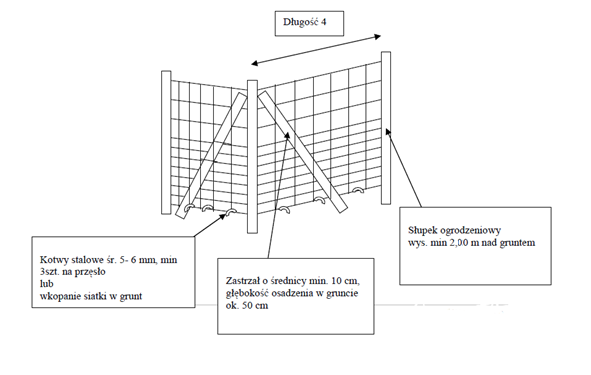 Schemat 1 Rozmieszczenie zastrzałów na narożnikach ogrodzeń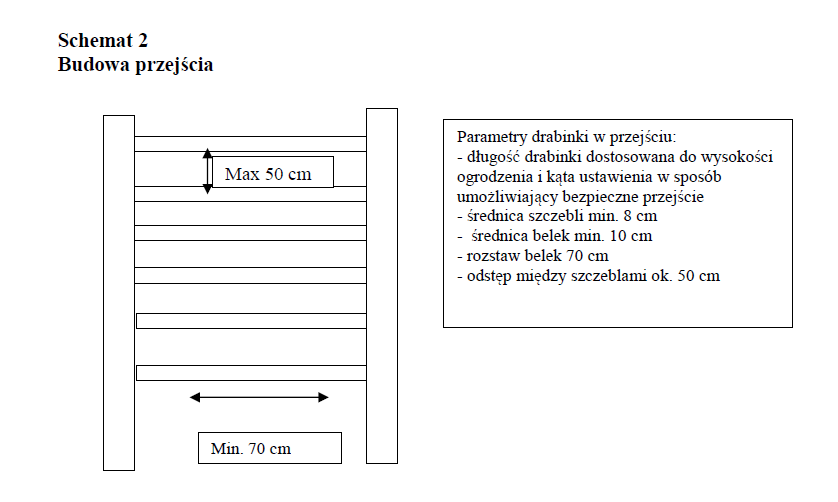 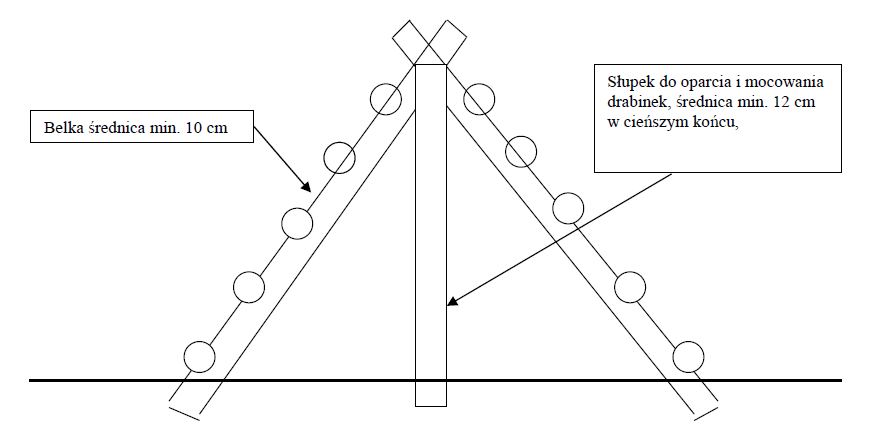 Schemat 2 Budowa przejściaRemonty i konserwacja ogrodzeń, czynność polega na odtworzeniu stanu pierwotnego grodzenia zgodnie wytycznymi (czynność z kodem O-OGRREM) obejmują:korowanie części zakopywanej słupków podlegających wymianie i części nadziemnej pasa korowiny od strony wbijanych gwoździ,dostarczenie materiałów na miejsce wykonania ogrodzenia,przygotowanie powierzchni do remontu ogrodzenia poprzez usunięcie przeszkód uniemożliwiających prawidłowe wykonanie napraw np.: krzewów, krzewinek, roślinności zielnej, powalonych drzew itp.,rozniesienie i wkopanie lub wbijanie wymienianych słupków stroną zabezpieczoną (okorowaną) na głębokość minimum 0,7 m w odstępach średnio co 4 m (+/-1 m w zależności od ukształtowania terenu). Wszystkie słupki narożnikowe muszą posiadać po 2 zastrzały wzdłuż siatki (schemat 1);•	remonty i konserwacje ogrodzenia wokół terenów przeznaczonego do nasadzeń wykonane będą 
z użyciem materiału Wykonawcy;•	rozciągnięcie siatki ogrodzeniowej i przybicie do słupków. Siatka leśna rozciągnięta wzdłuż słupków przybijana jest z zewnętrznej strony grodzonej powierzchni za pomocą minimum 6 skobli na jednym słupku. Skoble nie mogą być dobijane do samego końca, lecz pozostawiać minimalną przestrzeń (około 2 mm) między drewnem a drutem siatki. Siatkę należy wkopać w grunt/wywinąć na zewnątrz z przysypaniem i zabezpieczeniem przed podniesieniem siatki przez zwierzynę np. dziki. Całe ogrodzenie winno być odpowiednio mocno naciągnięte, siatka nie może obwisać;•	naprawa i konserwacja przejść w postaci dwóch drewnianych drabin połączonych w części górnej nad siatką wykonana powinna zostać, w taki sposób aby doprowadzić je do stanu pierwotnego przedstawionego na załączonym schemacie nr 2, w zakres czynności wchodzi wymiana zniszczonych lub uszkodzonych elementów drabin;•	szczegółowe rozwiązania dotyczące remontu i konserwacji poszczególnych grodzeń przekaże wykonawcy właściwy przedstawiciel Zamawiającego przed rozpoczęciem wykonania prac;Wymagania dotyczące materiałów:Siatka typu 200/25/15M o następujących parametrach:			 - wysokość siatki – 200 cm, ilość drutów poziomych – 25, szerokość oczka – 15 cm,			 - rozstawienie drutów poziomych: 3x20 cm, 2x15 cm, 3x10 cm, 16x5 cm,			 - wykonanie z drutu ocynk o grubościach - brzegowy 2,5 mm i środkowy 2,0 mm,Skoble ocynkowane o wymiarach 35x35 mm.Słupki powinny spełniać następujące parametry: - słupki drewniane okorowane na długości minimum 80 cm gatunków sosna, dąb, robinia akacjowa, dąb czerwony lub inne   gatunki w porozumieniu i po indywidualnych uzgodnieniach z Zamawiającym,  - dopuszcza się nieokorowane słupki na wysokości 10cm od gruntu, 		 - słupki muszą posiadać zdarty pas korowiny od strony wbijanych gwoździ, - bez zgnilizny, - o średnicy minimum 12 cm w cieńszym końcu dla słupków z drewna dębowego i robinii akacjowej lub minimum 14 cm w cieńszym końcu dla słupków z drewna innych gatunków, - długość słupków – min 2,70 m - zabezpieczona okorowana część podziemna słupka poprzez opalenie lub impregnat na bazie smoły tak, aby część zabezpieczona wystawała ponad grunt min. 10 cm, - nie dopuszcza się słupków wykonanych z gatunków o miękkim drewnie (np. lipa, topola, wierzba).Dodatkowe wymagania: - wszystkie materiały użyte do remontu i konserwacji grodzenia zapewnia Wykonawca, - w cenę remontu i konserwacji grodzenia Wykonawca wlicza koszt pracy i koszt materiałów.Montaż żerdzi w dolnej części ogrodzenia z materiałem Wykonawcy (czynność z kodem 
O-GRODZ3) lub z materiałem Zamawiającego (czynność z kodem O-GRODZ4):•	dostarczenie materiałów na miejsce wykonania ogrodzenia,•	przygotowanie powierzchni do wykonania czynności poprzez usunięcie przeszkód uniemożliwiających prawidłowe wykonanie napraw np.: krzewów, krzewinek, roślinności zielnej, powalonych drzew itp.,poziomy montaż jednej żerdzi w dolnej części istniejących ogrodzeń z siatki leśnej 
(aby bezpośrednio przylegała do gruntu);żerdź ma być przytwierdzona do słupków ogrodzeniowych od strony zamontowanej siatki, 
za pomocą gwoździ. Długość żerdzi powinna być dostosowana do konkretnych rozstawów słupów ogrodzeniowych (od 4 do 6 metrów). Wysokość montażu nie może umożliwiać przedostawania się dzikich zwierząt pod siatką;przy nierównym podłożu uniemożliwiającym szczelne zamknięcie ogrodzenia Wykonawca zabezpieczy miejsca, w których żerdzie nie stykają się z podłożem w taki sposób, aby zwierzyna płowa nie mogła się przedostać wewnątrz ogrodzenia,siatkę należy naciągnąć i przymocować do żerdzi za pomocą 5 równomiernie rozmieszczonych skobli;Wymagania dotyczące materiałów:Skoble ocynkowane o wymiarach 35x35 mm;Żerdzie powinny spełniać następujące parametry: - żerdzie drewniane, o średnicy min 8 cm w cieńszym końcu, - długość żerdzi – 3-6 m, - bez zgnilizny. w przypadku czynności O-GRODZ4 Zamawiający zapewnia jedynie żerdzie, gwoździe i skoble zapewnia Wykonawca.Demontaż ogrodzeń z siatki leśnej (czynność z kodem O-OGRDEM) obejmuje:likwidację ogrodzeń upraw leśnych, ponadto Wykonawca zobowiązuje się do odbioru 
i utylizacji/przekazania Zamawiającemu (do uzgodnienia z Zamawiającym) zdemontowanych elementów ogrodzenia bezpośrednio po demontażu oraz jego transport do miejsca składowania wyznaczonego przez Zamawiającego.Jednostka miary – mb (metr bieżący).Zakres prac:	Załącznik nr 2 do SWZUMOWA Nr LMW/…………../2024Zawarta w dniu ………………………………….. w Warszawie pomiędzy:Miastem Stołecznym Warszawą z siedzibą Plac Bankowy 3/5, 00-950 Warszawa, reprezentowanym 
na podstawie pełnomocnictwa nr GP.OR.0052.4433.2015 z dnia 19.11.2015 r. przez:Karola Podgórskiego – Dyrektora Lasów Miejskich – Warszawa z siedzibą przy 
ul. Korkowej 170A, 04-549 Warszawa, NIP 525-22-48-481zwanym dalej Zamawiającym, a ………………… z siedzibą w ……… (00-000) przy ul. ……………………, wpisaną do Rejestru Przedsiębiorców prowadzonego przez Sąd Rejonowy……… w …………… Wydział Gospodarczy – Krajowego Rejestru Sądowego pod numerem KRS: ……………, NIP: ……………, REGON:…………… 
z kapitałem zakładowym w wysokości……………………zł pokrytym w całościreprezentowaną przez …………….Zwanym dalej Wykonawcą.W wyniku przeprowadzenia postępowania o udzielenie zamówienia publicznego w trybie art. 129 ust. 1 pkt 1 ustawy z dnia 11 września 2019 r. Prawo zamówień publicznych (Dz. U. z 2023 roku poz. 1605 ze zmianami)  zwanej dalej  „Pzp” zawarta została umowa o następującej treści:§ 1[ Przedmiot umowy ]Wykonanie zadań ochronnych w rezerwatach i w lasach ochronnych, związanych z wykonaniem nowych grodzeń upraw leśnych, a także remontami i demontażem istniejących grodzeń w  obwodach leśnych Las Sobieskiego, Kabaty, Bemowo – Koło oraz Bielany – Młociny.Zakres prac oraz ceny jednostkowe określa oferta Wykonawcy stanowiąca załącznik nr 2 do umowy. Szczegółowy opis przedmiotu zamówienia  stanowi załącznik nr 1 do umowy.§ 2 [ Czas obowiązywania ]Umowa zostaje zawarta na okres od 1 marca 2024 r. do 31 grudnia 2024 r.Wykonawca zobowiązuje się wykonać przedmiot Umowy samodzielnie / z udziałem podwykonawcy. Zakres prac, których wykonanie Wykonawca zleci podwykonawcy obejmuje ………………………… (zgodnie z ofertą Wykonawcy).§ 3[ Obowiązki Wykonawcy ]Wykonawca wyznacza Kierownika robót w osobie …………………….. nr tel:....................... Klauzula informacyjna dotycząca przetwarzania danych osobowych osób wskazanych do kontaktu i realizacji umowy stanowi załącznik nr 5 do umowy.Z ramienia Zamawiającego nadzór prowadzić będą pracownicy Działu ds. Gospodarki Leśnej Lasów Miejskich – Warszawa, a w szczególności:Obwód Las Sobieskiego: Pan Damian Całka, tel. 604 460 038Obwód Kabaty: Pani Mirosława Mironczuk, tel. 600 352 389Obwód Bemowo – Koło: Pan Piotr Prądzyński, tel. 608 347 297Obwód Bielany – Młociny: Pan Maciej Wroniewski, tel. 600 020 748.Szczegółowy zakres oraz terminy wykonania prac będą ustalane przez Zamawiającego, 
w formie dokumentu zlecenia wykonania robót, zwanego dalej: „zleceniem”. Zlecenie zostaje każdorazowo wystawione przy pomocy programu LasInfo.  Wzór zlecenia stanowi załącznik nr 4 
do niniejszej umowy.Zlecenie na prace zaplanowane do wykonania w danym miesiącu Zamawiający wystawi najpóźniej do ostatniego dnia roboczego każdego poprzedzającego miesiąca, odnośnie prac przewidywanych do realizacji w miesiącu następnym, z terminem realizacji ustalonym nie wcześniej niż na 7 dni kalendarzowych przed zakończeniem danego miesiąca. Zamawiający dopuszcza sporządzanie zleceń w trakcie miesiąca na prace, których potrzeby wykonania nie można było przewidzieć przy planowaniu miesięcznym oraz w przypadku zaistnienia konieczności wykonania prac interwencyjnych. Zamawiający w zleceniu może wskazać wymóg realizacji poszczególnych prac pod nadzorem pracownika Lasów Miejskich – Warszawa.Zlecenie zostanie dostarczone Wykonawcy w dniu wystawienia, w formie papierowej lub elektronicznej (PDF). Zlecenie przekazane Wykonawcy w formie papierowej Wykonawca lub kierownik prac przyjmuje do realizacji, potwierdzając je własnoręcznym podpisem. Zlecenie przekazywane Wykonawcy w formie elektronicznej musi zostać wysłane w formacie PDF, w dniu wystawienia, na adres e-mail wskazany przez Wykonawcę do korespondencji, wraz z zaznaczeniem opcji potwierdzenia odbioru emaila.Zamawiający zastrzega sobie prawo do ustalenia w zleceniu szczegółowego terminu rozpoczęcia oraz ewentualnego wstrzymania prac przewidzianych do realizacji w ramach umowy.Wskazana w opisie przedmiotu zamówienia ilość prac wchodzących w zakres Przedmiotu umowy ma charakter szacunkowy. Ilość prac zleconych do wykonania w trakcie realizacji umowy może różnić się od ilości przedstawionej w opisie przedmiotu zamówienia, co jednak nie może być podstawą do jakichkolwiek roszczeń w stosunku do Zamawiającego. Zamawiający oświadcza, że zleci wykonanie prac o łącznej wartości co najmniej 70% maksymalnego całkowitego wynagrodzenia Wykonawcy brutto, o którym mowa w § 4 ust. 1.Zamawiający ma prawo do bieżącej kontroli w trakcie wykonywania prac, przeprowadzenie kontroli zostanie udokumentowane poprzez sporządzenie protokołu kontroli. W przypadku wykonywania kontroli podczas przeprowadzania prac, Wykonawca lub kierownik prac zobowiązany jest do udziału w kontroli. W przypadku nieobecności przedstawiciela Wykonawcy podczas przeprowadzania kontroli, Zamawiający sporządzi jednostronny protokół kontroli. 
W przypadku stwierdzenia nienależytego wykonania zleconych prac (ilościowo lub jakościowo, niezgodnie ze szczegółowym opisem przedmiotu zamówienia oraz wskazaniami wykonawczymi) Zamawiający opisze wszystkie nieprawidłowości w sporządzonym protokole kontroli, oraz najpóźniej następnego dnia roboczego  poinformuje o tym fakcie Wykonawcę poprzez pocztę elektroniczną oraz przekaże Wykonawcy kopię protokołu kontroli. Wykonawca zobowiązany jest do usunięcia nieprawidłowości w terminie określonym w zleceniu. Powyższe protokoły, w przypadku nieusunięcia nieprawidłowości, będą podstawą do obniżenia lub niewypłacenia wynagrodzenia i naliczenia kar umownych. W razie nieobecności kierownika lub kierowników prac, lub zaistnienia okoliczności powodujących zmianę kierownika prac Wykonawca jest zobowiązany zapewnić zastępstwo i natychmiast powiadomić telefonicznie Zamawiającego o danych personalnych i telefonu komórkowego osoby zastępującej Kierownika prac oraz w ciągu maksymalnie 24 godzin wysłać pisemne zawiadomienie o nieobecności kierownika prac wraz z podaniem danych personalnych i numeru telefonu komórkowego osoby zastępującej Kierownika prac w formie wiadomości e-mail na adres sekretariat@lasymiejskie.waw.plZamawiający wymaga pełnej dyspozycyjności Kierownika robót w godzinach 7.30-15.30 podczas realizacji przedmiotu umowy. Wykonawca zobowiązuje się do sumiennego wykonywania powierzonych prac własnymi środkami i wykwalifikowanym personelem posiadającym wszelkie niezbędne kwalifikacje i uprawnienia do wykonywania przedmiotu umowy. (w przypadku wykonywania umowy samodzielnie, bez udziału podwykonawców)Wykonawca odpowiada za należyte wykonanie robót budowlanych, o których mowa w § 1 niniejszej umowy, poprzez wykonywanie prac z zachowaniem staranności i rzetelności zawodowej. Materiały, wyroby budowlane powinny być dopuszczone do obrotu i stosowania w budownictwie oraz odpowiadać wymogom umowy. Wykonawca zobowiązany jest do wyrównania Zamawiającemu w pełnym zakresie wszelkich ewentualnych szkód spowodowanych niewykonaniem lub nienależytym wykonaniem niniejszej umowy oraz powstałych szkód przy jej wykonaniu.Zamawiający dokonywał będzie protokolarnego odbioru prac z wystawionych zleceń 
najpóźniej następnego dnia roboczego po terminie realizacji prac określonym w zleceniu, przy czym dopuszcza się odbiór częściowy zleconych i zakończonych prac w trakcie trwania danego miesiąca. Zamawiający powiadomi Wykonawcę poprzez pocztę elektroniczną o terminie odbioru prac z przynajmniej jednodniowym wyprzedzeniem. Wykonawca lub Kierownik prac zobowiązany jest do obecności podczas odbioru prac. Odbiór robót polegających na wykonaniu nowych grodzeń (kod czynności O-OGRODZ) będzie polegał na wykonaniu obmiaru długości pomiędzy punktami skrajnymi wykonanego grodzenia - poziomo wzdłuż linii osiowej. W przypadku niestawienia się przedstawiciela Wykonawcy Zamawiający sporządzi jednostronny protokół odbioru prac. W przypadku stwierdzenia niewykonania lub nienależytego wykonania zleconych prac (ilościowo lub jakościowo, niezgodnie ze szczegółowym opisem przedmiotu zamówienia lub wskazaniami wykonawczymi) powyższe protokoły będą podstawą do obniżenia lub nie wypłacenia wynagrodzenia i naliczenia kar umownych. Protokół odbioru prac potwierdzający wykonanie zleconych prac stanowi zarazem protokół odbioru powierzchni, na których wykonywane były prace objęte zleceniem. Podstawą do wystawienia faktur MPP będą protokoły odbioru robót (w tym jednostronne protokoły odbioru prac), na podstawie których Wykonawca sporządzi kosztorys powykonawczy.Wykonawca akceptuje formę powiadomień, w sprawach dotyczących realizacji niniejszej umowy poprzez pocztę elektroniczną, oraz wskazuje do tego celu adres e-mail: ………………………………………….Zamawiający zastrzega sobie prawo do zmian zakresu prac objętych umową, w zakresie ilościowym wynikających z bieżących potrzeb powstałych w trakcie realizacji umowy, a nieznanych w chwili jej zawarcia, które to zmiany nie będą stanowiły podwyższenia maksymalnej wartości niniejszej umowy. Z uwagi na faktyczną sytuację przyrodniczo-pogodową, która może zaistnieć w trakcie realizacji przedmiotu zamówienia, Zamawiający zastrzega sobie prawo określenia w zleceniu, o którym mowa w ust. 3 ilości wykonywanych czynności odmiennie w stosunku do przewidzianych 
do realizacji, przy zachowaniu cen jednostkowych wynikających z oferty oraz wartości przedmiotu zamówienia.Wykonawca będzie zobowiązany do stosowania oleju biodegradowalnego do smarowania układów tnących w eksploatowanych piłach łańcuchowych i głowicach oraz zestawów 
do pochłaniania oleju w urządzeniach eksploatowanych na terenie lasów. Do smarowania układów tnących w eksploatowanych piłach łańcuchowych i głowicach tnących Wykonawca będzie zobowiązany stosować olej biodegradowalny o parametrze biodegradacji nie gorszym niż 60%. Wymagane jest określenie biodegradowalności zgodnie z metodyką badań opisaną w Rozporządzeniu komisji (WE) NR 440/2008 z dnia 30.05.2008 roku metoda OECD 301 A-F ustalająca metody badań zgodnie z Rozporządzeniem (WE) nr 1907/2006 Parlamentu Europejskiego i Rady w sprawie rejestracji, oceny, udzielania zezwoleń i stosownych ograniczeń 
w zakresie chemikaliów (REACH).  Wykonawca zobowiązany jest do wyposażenia wszystkich maszyn, ciągników i urządzeń pracujących na powierzchniach leśnych w odpowiednie zestawy (sorbenty, maty sorpcyjne itp.) do pochłaniania rozlanego paliwa lub oleju oraz innych płynów technologicznych używanych 
w maszynach, ciągnikach, pilarkach i innych urządzeniach pracujących w lesie oraz użycia tych środków w sytuacjach wymagających zastosowania (awarie, naprawy, tankowania itp.) – w celu zapobieżenia skażeniu środowiska. Dopuszcza się posiadanie i używanie przez pilarzy kanistrów 
z bezpiecznymi końcówkami (dozownikami), uniemożliwiającymi rozlanie (przelanie) oleju 
i mieszanki paliwowej podczas tankowania pilarki (zastępczo na maty pochłaniające paliwo i olej). Wykonawca obowiązany jest w trakcie realizacji przedmiotu zamówienia dokonać oznakowania terenu zakazem wstępu. W szczególności Wykonawca jest zobowiązany do właściwego oznaczenia tablicami ostrzegawczymi powierzchni, na których wykonywane będą prace obejmujące pozyskanie drewna, pielęgnację zieleni oraz rozdrabnianie biomasy.Wykonawca zobowiązany jest do wyposażenia pracowników w środki ochrony indywidualnej, jeżeli są niezbędne do zabezpieczenia przed działaniem niebezpiecznych i szkodliwych dla zdrowia czynników występujących w środowisku pracy.Przedstawiciele Wykonawcy nie są uprawnieni do podejmowania w imieniu Zamawiającego decyzji niosących skutki finansowe powodujące zwiększenie wynagrodzenia Wykonawcy. Decyzja, o której mowa w zdaniu poprzednim musi być każdorazowo zatwierdzona przez Dyrektora Lasów Miejskich – Warszawa.Wykonawca zobowiązany jest przedłożyć dowody dotrzymania warunków umowy ubezpieczeniowej, w tym również dowody opłacenia składek. Brak ciągłości umowy ubezpieczenia (w tym brak zapłacenia należnych składek) stanowić będzie podstawę do odstąpienia od Umowy przez Zamawiającego z przyczyn leżących po stronie Wykonawcy.§ 4[ Wynagrodzenie ]Strony ustalają, że maksymalne całkowite wynagrodzenie Wykonawcy z tytułu realizacji przedmiotu umowy wynosi: Netto:  ………………… zł, (słownie: ………………..),Kwota podatku VAT (23%): ……………………….. zł,(słownie: ………………..),brutto: ……………………….. zł (słownie:………………………………………….), zgodnie ze złożoną ofertą (załącznik nr 2 do umowy).Ceny jednostkowe wynikające ze złożonej oferty (załącznik nr 2 do umowy), będą obowiązywały przez cały okres trwania umowy za wyjątkiem sytuacji wskazanej w ust. 7 oraz §12 ust. 4, 5 i 6.W przypadku, gdy wynagrodzenie Wykonawcy z tytułu realizacji przedmiotu umowy osiągnie kwotę maksymalnego całkowitego wynagrodzenia Wykonawcy, o której mowa w ust. 1, przed zakończeniem realizacji grodzeń na wszystkich powierzchniach zgodnie z opisem przedmiotu zamówienia, umowa ulega rozwiązaniu bez składania w tym względzie dodatkowych oświadczeń, a Wykonawca zrzeka się wszelkich roszczeń z tego tytułu. Zamawiający zobowiązany jest do prowadzenia kontroli wykorzystania środków przeznaczonych na realizację umowy.Wynagrodzenie Wykonawcy zostanie ustalone w oparciu o rzeczywistą ilość wykonanych 
i odebranych prac oraz ceny jednostkowe podane w ofercie.Fakturę należy wystawić na: Miasto Stołeczne Warszawę z siedzibą: Plac Bankowy 3/5, 
00-950 Warszawa, NIP 525-22-48-481.Lasy Miejskie – Warszawa są odbiorcą i płatnikiem faktur, faktury należy dostarczyć do siedziby Lasów Miejskich – Warszawa przy ul. Korkowej 170A, 04-549 Warszawa.W przypadku zmiany stawki podatku VAT w trakcie trwania umowy, Wykonawca będzie zobowiązany przy rozliczeniach za wykonane usługi do przeliczenia oferowanych cen 
w taki sposób, aby przy uwzględnieniu nowej stawki podatku VAT jednostkowa cena brutto nie była wyższa od ceny zaoferowanej w ofercie przetargowej.Wykonawca zobowiązany jest doręczyć faktury MPP do siedziby Lasów Miejskich - Warszawa, ul. Korkowa 170A, 04-549 Warszawa, niezwłocznie po podpisaniu ostatniego protokołu odbioru robót z danego obwodu leśnego. Prawidłowo wystawiona faktura powinna zawierać numer umowy, na podstawie której jest wystawiona.Zapłata należności nastąpi przelewem na konto Wykonawcy numer: 
…………………………………………. w terminie do 21 dni od daty złożenia prawidłowo wystawionej faktury MPP. Za datę zapłaty uznaje się dzień obciążenia rachunku bankowego Zamawiającego.W przypadku doręczenia faktury MPP niezgodnie z treścią ust. 6, za datę skutecznego doręczenia faktury MPP Strony będą uznawać datę jej wpływu do siedziby Lasów Miejskich -Warszawa, ul. Korkowa 170A, 04-549 Warszawa. Zamawiający oświadcza, że dokona płatności za wykonanie przedmiotu umowy 
z zastosowaniem mechanizmu podzielonej płatności.Wykonawca oświadcza, że wskazany w ust. 10 rachunek bankowy jest rachunkiem rozliczeniowym służącym wyłącznie dla celów rozliczeń z tytułu prowadzonej działalności gospodarczej (dotyczy osoby fizycznej  prowadzących działalność gospodarczą).Miasto Stołeczne Warszawa oświadcza, iż posiada status dużego przedsiębiorcy.§ 5[ Warunki zatrudnienia Pracowników ]Wykonawca zobowiązuje się zapewnić, że Pracownicy Wykonawcy („Personel Wykonawcy”) skierowany do realizacji niniejszej umowy będą zatrudnieni na podstawie umowy o pracę 
w rozumieniu Kodeksu pracy.Wykonawca zobowiązuje się przedłożyć  Zamawiającemu  w terminie 5 dni roboczych od daty podpisania umowy pisemne oświadczenie o zatrudnieniu pracowników skierowanych do realizacji niniejszej umowy na podstawie umowy o pracę, zawierające informacje, w tym dane osobowe niezbędne do weryfikacji zatrudnienia na podstawie umowy o pracę, w szczególności imię 
i nazwisko zatrudnionego pracownika, datę zawarcia umowy o pracę, rodzaj umowy i zakres obowiązków pracownika oraz zgodę pracownika na przetwarzanie przez Zamawiającego informacji zawierających dane osobowe, a także składać Zamawiającemu wraz z miesięczną fakturą ww. oświadczenie w formie pisemnej, potwierdzające, że Pracownicy Wykonawcy („Personel Wykonawcy”) skierowanych do realizacji niniejszej umowy są zatrudnieni na podstawie umowy 
o pracę w rozumieniu Kodeksu pracy.Wykonawca jest zobowiązany do aktualizowania danych wskazanych w ust. 2 w terminie 14 dni od dnia, w którym dane te uległy zmianie  poprzez złożenie w tym zakresie pisemnego oświadczenia  wraz z załączonymi dokumentami potwierdzając dokonane zmiany.Nieprzedłożenie przez Wykonawcę oświadczeń, o których mowa w ust. 2 w terminach o których mowa w tym samym ustępie oraz niezaktualizowanie danych zgodnie z ust. 3, będzie traktowane jako niewypełnienie obowiązku zatrudnienia Pracowników świadczących usługi na podstawie umowy o pracę.W przypadku realizacji zamówienia przez Podwykonawcę Wykonawca przyjmuje na siebie obowiązek określony w ust. 2, tzn. obowiązek składania dokumentów i oświadczeń  opisanych 
w powyższych ustępach odnośnie pracowników podwykonawcy. Podwykonawca w umowie zawartej z Wykonawcą  winien zobowiązać się do udostępnienia Wykonawcy dokumentów wskazanych w ust. 2 i składania oświadczeń, zgodnie z ust. 3.  Zapłata ewentualnych kar umownych w przypadku nie wypełniania przez podwykonawcę obowiązków wynikających z ust 2 i 3 obciążać będą  Wykonawcę.§ 6[ Podwykonawcy ]Wykonawca może powierzyć podwykonawcy  wykonanie części zamówienia.Wykonawca przed przystąpieniem do wykonania zamówienia zobowiązany jest podania Zamawiającemu nazwy, danych kontaktowych oraz przedstawicieli, podwykonawców zaangażowanych w roboty budowlane, jeżeli są już znani oraz w trakcie realizacji zamówienia zawiadamia Zamawiającego o zmianie tych danych, a także przekazuje Zamawiającemu wymagane informacje na temat nowych podwykonawców, którym w późniejszym okresie zamierza powierzyć realizację robót budowlanych.W przypadku podwykonawcy na którego zasoby Wykonawca powoływał się, na zasadach określonych w art. 118 ust. 1 Pzp, w celu wykazania spełniania warunków udziału 
w postępowaniu,  zmiana lub rezygnacja z podwykonawcy może nastąpić jeżeli Wykonawca wykaże Zamawiającemu, że proponowany inny podwykonawca lub wykonawca samodzielnie spełnia je w stopniu nie mniejszym niż podwykonawca, na którego zasoby wykonawca powoływał się w trakcie postępowania o udzielenie zamówienia i nie zachodzą wobec tego podmiotu podstawy wykluczenia.Powierzenie wykonania części zamówienia podwykonawcom nie zwalnia  Wykonawcy, 
z odpowiedzialności za należyte wykonanie tego zamówienia.Wykonawca, podwykonawca lub dalszy podwykonawca zobowiązany jest przedłożyć Zamawiającemu w formie pisemnej projekt umowy o podwykonawstwo obejmujący zakres robót budowlanych, których szczegółowy przedmiot został określony w § 1 ust. 3 niniejszej Umowy w terminie 7 dni od podpisania niniejszej Umowy, a w przypadku zgłoszenia realizacji robót budowlanych przez podwykonawcę lub dalszego podwykonawcę po podpisaniu niniejszej Umowy,  nie później niż  w terminie 14 dni przed planowanym terminem przystąpienia do wykonania robót, przy czym zgłoszenie winno nastąpić w formie pisemnej pod rygorem nieważności i zawierać szczegółowy przedmiot przewidzianych do powierzenia robót. Do projektu umowy przedkładanego przez podwykonawcę lub dalszego podwykonawcę należy  dołączyć zgodę Wykonawcy na zawarcie umowy o podwykonawstwo o treści zgodnej z projektem umowy.Zamawiający, w terminie 7 dni od przedłożenia przez Wykonawcę, podwykonawcę lub dalszego podwykonawcę projektu umowy, o której mowa w ust. 5  uprawniony jest  do zgłoszenia  w formie pisemnej, pod rygorem nieważności, zastrzeżeń do projektu umowy o podwykonawstwo, 
w przypadku gdy:1) nie spełnia ona wymagań określonych w dokumentach zamówienia,      2) przewiduje ona termin zapłaty wynagrodzenia dłuższy niż 30 dni od dnia doręczenia
            wykonawcy, podwykonawcy lub dalszemu podwykonawcy faktury lub rachunku, 3) zawiera ona postanowienia  kształtujących prawa i obowiązki podwykonawcy, w zakresie kar
     umownych oraz postanowień dotyczących warunków wypłaty wynagrodzenia, w sposób dla
     niego mniej korzystny niż prawa i obowiązki Wykonawcy, ukształtowane postanowieniami
     umowy zawartej między Zamawiającym  a Wykonawcą.Niezgłoszenie zastrzeżeń, o których mowa w ust. 6, do przedłożonego projektu umowy 
o podwykonawstwo, której przedmiotem są roboty budowlane, w terminie określonym 
w ust. 6 uważa się za akceptację projektu umowy przez Zamawiającego.	Wykonawca zobowiązany jest do uwzględnienia zastrzeżeń  zgłoszonych przez Zamawiającego, 
o których mowa w ust. 6 i do przedłożenia Zamawiającemu poświadczonej za zgodność 
z oryginałem kopii zawartej w formie pisemnej umowy z Podwykonawcą obejmującej zakres robót budowlanych, których szczegółowy przedmiot został określony w § 1 ust. 3 niniejszej Umowy lub zgłoszonych Zamawiającemu, zgodnie z ust. 5 w terminie 7 dni od otrzymania zastrzeżeń  Zamawiającego lub upływu terminu , o którym mowa w ust. 5, Zamawiający, w terminie 7 dni od przedłożenia przez Wykonawcę poświadczonej za zgodność 
z oryginałem kopii zawartej w formie pisemnej umowy z podwykonawcą uprawniony jest 
do zgłoszenia w formie pisemnej pod rygorem nieważności sprzeciwu do umowy 
o podwykonawstwo, której przedmiotem są roboty budowlane, w przypadkach, o których mowa w ust. 5.Niezgłoszenie sprzeciwu, o którym mowa w ust. 9, do przedłożonej umowy 
o podwykonawstwo, której przedmiotem są roboty budowlane, w terminie wskazanym 
w ust. 9 uważa się za akceptację umowy przez Zamawiającego.Złożenie przez Zamawiającego sprzeciwu wobec wykonania robót budowlanych przez Podwykonawcę o którym mowa w ust. 9 powoduje, że obowiązek ich wykonania spoczywa 
na Wykonawcy.Zamawiający ponosi odpowiedzialność za zapłatę wynagrodzenia Podwykonawcy w wysokości ustalonej w umowie między Podwykonawcą, a Wykonawcą, chyba że ta wysokość przekracza wysokość wynagrodzenia należnego Wykonawcy za roboty budowlane powierzone Podwykonawcy, których szczegółowy zakres został wskazany w § 1 ust. 3 niniejszej Umowy   lub wynika ze zgłoszenia, o którym mowa w ust. 9, przy czym odpowiedzialność Zamawiającego za zapłatę wynagrodzenia Podwykonawcy jest ograniczona do wysokości wynagrodzenia należnego Wykonawcy za roboty budowlane, których szczegółowy zakres został wskazany w § 1 ust. 3 lub wynika ze zgłoszenia, o którym mowa w ust. 6.Ewentualne zmiany niniejszej Umowy wpływające odpowiednio na zmianę postanowień Umowy zawartej z Podwykonawcą wymagają formy pisemnej w postaci aneksu.Niewykonanie lub nienależyte wykonanie przez Podwykonawcę robót upoważnia Zamawiającego do żądania od Wykonawcy odsunięcia Podwykonawcy od realizacji robót. Odpowiednio do zaistniałych okoliczności Wykonawca zobowiązany jest wówczas bezzwłocznie rozwiązać umowę zawartą z Podwykonawcą. W takiej sytuacji Wykonawca realizuje roboty samodzielnie lub powierza je innemu Podwykonawcy, z zachowaniem trybu określonego w niniejszym paragrafie.Wykonawca, podwykonawca lub dalszy podwykonawca przedkłada Zamawiającemu poświadczoną za zgodność z oryginałem kopię zawartej umowy o podwykonawstwo, której przedmiotem są dostawy lub usługi, w terminie 7 dni od dnia jej zawarcia, z wyłączeniem umów o podwykonawstwo o wartości mniejszej niż 0,5% wartości umowy oraz umów o podwykonawstwo, których przedmiot został wskazany przez zamawiającego w dokumentach zamówienia. W przypadku, o którym mowa w ust. 15, podwykonawca lub dalszy podwykonawca, przedkłada poświadczoną za zgodność z oryginałem kopię umowy również Wykonawcy.W przypadku, o którym mowa w ust. 15, jeżeli termin zapłaty wynagrodzenia jest dłuższy niż określony w ust. 6 pkt 2, Zamawiający informuje o tym Wykonawcę i wzywa go do doprowadzenia do zmiany tej umowy, pod rygorem wystąpienia o zapłatę kary umownej. Zapisy ust. 5-12 stosuje się odpowiednio do zmian umowy o podwykonawstwo.Strony ustalają, że:Zamawiający  dokonuje  zapłaty bezpośrednio podwykonawcy lub dalszemu podwykonawcy wymagalnego wynagrodzenia, w całości lub części, przysługującego podwykonawcy lub dalszemu podwykonawcy, który zawarł zaakceptowaną przez Zamawiającego umowę o podwykonawstwo, której przedmiotem  są roboty budowlane lub  który zawarł przedłożoną zamawiającemu umowę o podwykonawstwo, której przedmiotem są dostawy lub usługi w przypadku uchylenia się od obowiązku zapłaty odpowiednio przez Wykonawcę podwykonawcę lub dalszego podwykonawcę.wynagrodzenie, o którym mowa w pkt 1, dotyczy wyłącznie należności powstałych po zaakceptowaniu przez Zamawiającego umowy o podwykonawstwo, której przedmiotem której przedmiotem są roboty budowlane, lub po przedłożeniu zamawiającemu poświadczonej za zgodność z oryginałem kopii umowy o podwykonawstwo, której przedmiotem są dostawy lub usługi.  bezpośrednia zapłata obejmuje wyłącznie należne wynagrodzenie, bez odsetek, należnych podwykonawcy lub dalszemu podwykonawcy,Zamawiający, przed dokonaniem bezpośredniej zapłaty, jest obowiązany umożliwić Wykonawcy zgłoszenie, pisemnie, uwag dotyczących zasadności bezpośredniej zapłaty wynagrodzenia podwykonawcy lub dalszemu podwykonawcy. Zamawiający informuje w terminie zgłaszania uwag nie krótszym niż 7 dni od dnia doręczenia tej informacji. 
W uwagach nie można powoływać się na potrącenie roszczeń wykonawcy względem podwykonawcy niezwiązanych z realizacją umowy o podwykonawstwoW przypadku zgłoszenia uwag, o których mowa w pkt 4, w terminie wskazanym przez Zamawiającego, Zamawiający może: nie dokonać bezpośredniej zapłaty wynagrodzenia podwykonawcy lub dalszemu podwykonawcy,złożyć do depozytu sądowego kwotę potrzebną na pokrycie wynagrodzenia podwykonawcy lub dalszego podwykonawcy, w przypadku istnienia zasadniczej wątpliwości Zamawiającego co do wysokości należnej zapłaty lub podmiotu, któremu płatność się należy,dokonać bezpośredniej zapłaty wynagrodzenia podwykonawcy lub dalszemu podwykonawcy, jeżeli podwykonawca lub dalszy podwykonawca wykaże zasadność takiej zapłaty,w przypadku dokonania bezpośredniej zapłaty podwykonawcy lub dalszemu podwykonawcy Zamawiający potrąca kwotę wypłaconego wynagrodzenia 
z wynagrodzenia należnego Wykonawcy.Wykonawca jest odpowiedzialny za to, aby wszystkie uprawnienia przysługujące  Zamawiającemu wobec Wykonawcy mogły być realizowane wobec Podwykonawcy, nawet jeżeli poszczególne postanowienia Umowy nie stwierdzają tego wprost.Podstawą do rozliczenia robót wykonanych przez Podwykonawcę, wskazanych 
w wystawionej fakturze, będą protokoły odbiorów końcowych robót bez uwag i zastrzeżeń podpisany przez przedstawicieli Stron Umowy oraz przez przedstawiciela Podwykonawcy.W sprawach nie uregulowanych w tym paragrafie zastosowanie będą miały odpowiednie przepisy kodeksu cywilnego.§ 7[ Kary umowne ]W przypadku nienależytego wykonania roboty budowlanej Wykonawca zobowiązuje się 
do usunięcia w trybie natychmiastowym wszelkich usterek i uchybień.     Wykonawca zapłaci Zamawiającemu kary umowne:za odstąpienie od umowy z przyczyn niezależnych od Zamawiającego - w wysokości 20 % wartości brutto maksymalnego całkowitego wynagrodzenia Wykonawcy z tytułu realizacji przedmiotu umowy wskazanego w § 4 ust. 1 Umowy  ,za zwłokę w wykonaniu przedmiotu umowy  względem  terminów ujętych w zleceniach, o których mowa w §3 ust. 3 - w wysokości 1 %  wartości brutto pozycji zlecenia oznaczonej jako pozycja wniosku co do której wystąpiła zwłoka w wykonaniu, za każdy rozpoczęty dzień zwłoki ,nie więcej niż 100% wartości brutto pozycji zlecenia oznaczonej jako pozycja wniosku co do której wystąpiła zwłoka w wykonaniu.za uszkodzenia drzew podczas wykonywania prac w wysokości 500,00 zł za każdy stwierdzony przypadek uszkodzenia drzewa, przez uszkodzenie drzewa rozumie się odarcie kory drzewa o pow. większej niż 20 cm2, nie więcej niż  5000,00 zł,za uszkodzenie sadzonek: - od 10 do 100 sztuk: 1000,00 zł,-powyżej 100 sztuk: 30,00 zł za każdą uszkodzoną sadzonkęza zwłokę w usunięciu wad stwierdzonych przy odbiorze lub w okresie gwarancji – 
w wysokości 5 % wartości brutto pozycji zlecenia oznaczonej jako pozycja wniosku 
co do której wystąpiła zwłoka w usunięciu wad stwierdzonych przy odbiorze lub w okresie gwarancji, za każdy rozpoczęty dzień zwłoki liczonej od dnia wyznaczonego na usuniecie wad, nie więcej niż 100% wartości brutto pozycji zlecenia oznaczonej jako pozycja wniosku co do której wystąpiła zwłoka w wykonaniu.w przypadku nieobecności podczas realizacji prac w ramach niniejszej umowy Kierownika prac wymienionego w §3 ust. 1 lub osoby zastępującej Kierownika prac zgłoszonej zgodnie z § 3 ust. 10, - w wysokości 500 zł,w przypadku braku możliwości nawiązania kontaktu telefonicznego z kierownikiem robót wymienionym w §3 ust. 1 lub osobą zastępującą kierownika robót zgłoszoną zgodnie z § 3 ust. 10 w czasie przekraczającym 30 minut w trakcie wykonywania przedmiotu umowy w godzinach określonych w § 3 ust. 11 – w wysokości 500,00 zł za każdy przypadek, niedopełnienia wymogu zatrudnienia Pracowników wykonujących  prace – czynności wskazane w szczegółowym opisie przedmiotu zamówienia (załącznik nr 1), na podstawie umowy o pracę w rozumieniu przepisów Kodeksu Pracy - w wysokości kwoty minimalnego wynagrodzenia za pracę ustalonego na podstawie przepisów o minimalnym wynagrodzeniu za pracę (obowiązujących w chwili stwierdzenia przez Zamawiającego niedopełnienia przez Wykonawcę wymogu zatrudnienia Pracowników na podstawie umowy o pracę w rozumieniu przepisów Kodeksu Pracy) pomnożonej przez liczbę miesięcy w okresie realizacji Umowy, w którym nie dopełniono przedmiotowego wymogu oraz liczbę pracowników wobec których nie dopełniono tego wymogu.w przypadku niezastosowania przez Wykonawcę oleju biodegradowalnego przy realizacji prac wchodzących w zakres przedmiotu umowy – w wysokości 1000 zł za każdy stwierdzony przypadek niezastosowania oleju biodegradowalnego,w przypadku stwierdzenia niewyposażenia pracowników w odpowiednie do wykonywanych prac środki ochrony indywidualnej – w wysokości 1000 zł za każdy przypadek niewyposażenia pracownika w środki ochrony indywidualnej,za każdy przypadek nieprawidłowego oznakowania i zabezpieczenia powierzchni lub nieoznakowania powierzchni w przypadku realizacji wymagających tego prac– w wysokości 1000 zł,nieprzedłożenia projektu umowy o podwykonawstwo  i poświadczonej za zgodność 
z oryginałem kopii umowy o podwykonawstwo lub kopii jej zmiany w terminach wskazanych w § 6 ust. 7 i ust. 10, w wysokości 2000,00 zł , za każdy stwierdzony przypadek, za każdy stwierdzony brak zapłaty lub za nieterminową zapłatę wynagrodzenia należnego Podwykonawcom – w wysokości 2000,00 zł.Postanowienia dotyczące kar umownych nie wyłączają prawa Zamawiającego 
do dochodzenia odszkodowania uzupełniającego na zasadach ogólnych Kodeksu Cywilnego jeżeli wartość szkody przekroczy wysokość kwot wynikających z naliczonych kar umownych.W przypadku naliczenia kar, Wykonawca wyraża zgodę na ich potrącenie z przedłożonej faktury MPP.Łączna wysokość kar umownych nie przekroczy 40% maksymalnego całkowitego wynagrodzenia Wykonawcy  brutto, o którym mowa w § 4 ust. 1.§ 8[Zakres odpowiedzialności Wykonawcy]Wykonawca, w ramach przedmiotu umowy oraz wynagrodzenia, o którym mowa w § 4, zobowiązany jest w szczególności:zabezpieczyć teren przed dostępem osób trzecich,zapewnić stały nadzór nad swoim mieniem, prowadzić prace w sposób bezpieczny,usunąć niezwłocznie w sposób docelowy wszelkie szkody spowodowane przez siebie w trakcie realizacji prac w ramach przedmiotu umowy, w tym szkody spowodowane osobie trzeciej,Wykonawca ponosi odpowiedzialność za wszelkie działania i zaniechania osób, przy pomocy których będzie realizować Umowę. Wykonawca nie może zwolnić się od odpowiedzialności względem Zamawiającego z tego powodu, że niewykonanie lub nienależyte wykonanie umowy przez Wykonawca jest następstwem  niewykonania lub nienależytego wykonania zobowiązań przez jego kooperanta/podwykonawcę.Wykonawca ponosić będzie pełną odpowiedzialność odszkodowawczą w przypadku wyrządzenia szkody osobie trzeciej w wyniku realizacji przedmiotu umowy oraz za zapewnienie bezpieczeństwa osób znajdujących się na terenie wykonywanych prac.Wykonawca jest zobowiązany wykonywać Umowę w sposób prawidłowy, zgodny 
z obowiązującymi w tym zakresie przepisami prawa, obowiązującymi normami, warunkami technicznymi wykonania prac, wiedzą techniczną.  9[ Odstąpienie od umowy ]1. Zamawiający może odstąpić od umowy:1) w terminie 30 dni od dnia powzięcia wiadomości o zaistnieniu istotnej zmiany okoliczności powodującej, że wykonanie umowy nie leży w interesie publicznym, czego nie można było przewidzieć w chwili zawarcia umowy, lub dalsze wykonywanie umowy może zagrozić podstawowemu interesowi bezpieczeństwa państwa lub bezpieczeństwu publicznemu; 2) jeżeli zachodzi co najmniej jedna z następujących okoliczności: a) dokonano zmiany umowy z naruszeniem art. 454 i art. 455 pzp, b) wykonawca w chwili zawarcia umowy podlegał wykluczeniu na podstawie art. 108 pzp, c) Trybunał Sprawiedliwości Unii Europejskiej stwierdził, w ramach procedury przewidzianej w art. 258 Traktatu o funkcjonowaniu Unii Europejskiej, że Rzeczpospolita Polska uchybiła zobowiązaniom, które ciążą na niej na mocy Traktatów, dyrektywy 2014/24/UE, dyrektywy 2014/25/UE i dyrektywy 2009/81/WE, z uwagi na to, że zamawiający udzielił zamówienia z naruszeniem prawa Unii Europejskiej. 2. W przypadku, o którym mowa w ust. 1 pkt 2) lit. a, Zamawiający odstępuje od umowy w części, której zmiana dotyczy.W przypadkach, o których mowa w ust. 1, Wykonawca może żądać wyłącznie wynagrodzenia należnego z tytułu wykonania części umowy.Zamawiający zastrzega sobie prawo odstąpienia od umowy ze skutkiem natychmiastowym 
w przypadku, gdy spełni się przynajmniej jedna z poniższych przesłanek:Wykonawca nie zrealizuje w określonym w zleceniu terminie prac wskazanych 
do wykonania, w dwóch zleceniach,Wykonawca dwukrotnie wykona prace nieujęte w zleceniu, Wykonawca wykona nienależycie prace zlecone w dwóch zleceniach,  Wykonawca wyrządzi szkodę w środowisku leśnym lub mieniu Zamawiającego,Pracownik Wykonawcy wykonujący czynności w ramach niniejszej umowy będzie pod wpływem alkoholu, narkotyków lub innych używek,Wykonawca nie dopełni  w okresie obowiązywania umowy obowiązku zachowania ciągłości umowy ubezpieczenia, w tym z powodu brak zapłacenia należnych składek. Odnośnie przesłanek wskazanych w ust. 3 pkt 1), 2), 3), 4) oraz 5) każda zlecona czynność w ramach zlecenia, co do której nastąpiła dana przesłanka będzie traktowana jako oddzielny przypadek.§ 10[Rękojmia i gwarancja]Wykonawca udziela Zamawiającemu gwarancji na wykonane grodzenia na okres ….. miesięcy (nie mniej niż 12 miesięcy, zgodnie z ofertą Wykonawcy), licząc od dnia dokonania ostatniego odbioru robót (odbioru końcowego).W ramach odpowiedzialności z tytułu gwarancji Wykonawca jest zobowiązany na żądanie Zamawiającego usunąć na własny koszt wszystkie wady fizyczne i jakościowe przedmiotu Umowy, jeżeli Zamawiający zgłosi wadę na piśmie przed upływem terminu gwarancji. Wykonawca udzieli Zamawiającemu gwarancji na naprawione elementy przedmiotu Umowy na okres odpowiednio jak w ust. 1 licząc od dnia podpisania protokołu usunięcia wady.Czas trwania gwarancji za wady jakościowe, licząc od daty odbioru końcowego, wynika 
z okresu niezbędnego do ujawnienia się lub wykrycia wady, nie określa natomiast trwałości grodzenia.Niezależnie od uprawnień przysługujących Zamawiającemu z tytułu gwarancji może on wykonywać przysługujące mu uprawnienia z tytułu rękojmi określone przepisami Kodeksu Cywilnego.Dokumentem, który w sposób szczegółowy opisuje udzieloną gwarancję jest załącznik 
nr 3 do niniejszej umowy - Gwarancja jakości na wykonane roboty. 11[ Zmiany Umowy ]Zgodnie z art. 455 ustawy Pzp, Strony przewidują możliwość dokonania zmian w Umowie                       w przypadkach  wskazanych w art. 455 ust. 1  pkt 2b , pkt 3 i 4  i ust. 2 Pzp oraz zmian  nieistotnych  postanowień niniejszej Umowy, w stosunku do treści oferty na podstawie której dokonano wyboru Wykonawcy,Zmiany niniejszej umowy wymagają formy pisemnej pod rygorem nieważności 12[ Postanowienia końcowe ]W przypadku powstania sporu na tle realizacji niniejszej umowy strony, zgodnie oświadczają, 
   że poddają się rozstrzygnięciu sądu właściwego dla siedziby Zamawiającego.Wykonanie umowy nie wiąże się z przetwarzaniem danych osobowych, dla których
   Administratorem  jest Prezydent m.st. Warszawy i Dyrektor Lasów Miejskich - Warszawa, a co za
    tym idzie, nie wiąże się z dostępem do systemów informatycznych Urzędu m.st. Warszawy lub
    Lasów Miejskich – Warszawa.Zamawiający  oświadcza, że realizuje obowiązki administratora określone w przepisach RODO 
    w zakresie danych osobowych Wykonawcy jeżeli jest on osobą fizyczna prowadząca działalność
    gospodarczą, a także danych osobowych osób, które Wykonawca wskazał ze swojej strony do    realizacji niniejszej umowy.    Zamawiający przewiduje możliwość zmiany cen jednostkowych, o których mowa 
w § 4 ust. 2 (załącznik nr 1 do umowy), stanowiących podstawę do ustalenia wynagrodzenia Wykonawcy na podstawie art. 439 Prawa zamówień publicznych, w przypadku zmiany cen materiałów lub kosztów związanych z realizacją zamówienia.  Zmiana wynagrodzenia (waloryzacja cen jednostkowych )  o której  mowa w ust. 4 może nastąpić nie wcześniej niż od sierpnia 2024 r. w przypadku, gdy wskaźnik wzrostu cen i usług konsumpcyjnych ogłoszony w komunikacie Prezesa Głównego Urzędu Statystycznego za  I półrocze 2024 r. liczony w stosunku do wskaźnika za I półrocze 2023 r., będzie wynosił  co najmniej 10 %, przy czym wartość zmiany wynagrodzenia Wykonawcy za poszczególne czynności będące przedmiotem umowy nie przekroczy wartości wzrostu tego wskaźnika, a wartość wzrostu wynagrodzenia z tego tytułu nie przekroczy 50% ceny ofertowej dla całości zamówienia.Zmiana wynagrodzenia, o którym mowa w ust. 4 i 5  może nastąpić na pisemny wniosek Wykonawcy, po opublikowaniu wskaźnika GUS za I półrocze 2024 r. i dotyczyć będzie wynagrodzenia za usługi jeszcze niewykonane. Przeniesienie przez Wykonawcę praw i obowiązków wynikających z niniejszej umowy może
    nastąpić wyłącznie za pisemną zgodę Zamawiającego. W sprawach nie uregulowanych umową będą miały zastosowanie przepisy ustawy z dnia 
    23.04.1964 r. Kodeks cywilny i ustawy z dnia 11 września 2019 r. Prawo zamówień publicznych   Integralną częścią niniejszej umowy są podpisane załączniki.Umowę sporządzono w 3 jednobrzmiących egzemplarzach w języku polskim, dwa 
   dla Zamawiającego, jeden dla Wykonawcy.Załącznikami do umowy są: - załącznik nr 1 – Opis przedmiotu zamówienia,- załącznik nr 2 – Oferta Wykonawcy,- załącznik nr 3 – wzór gwarancji,- załącznik nr 4 – wzór zlecenia,- załącznik nr 5 – Klauzula informacyjna dotycząca przetwarzania danych osobowych osób wskazanych do kontaktu i realizacji umowy ZAMAWIAJĄCY						 WYKONAWCAZał. nr 4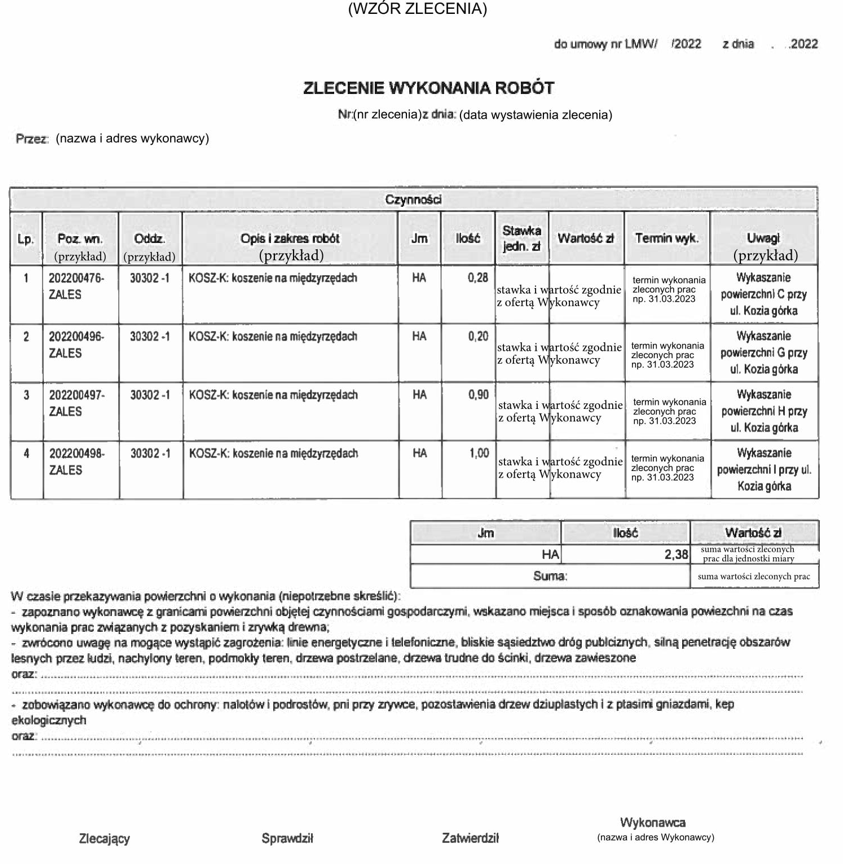 Załącznik nr 3 do SWZInformacja o przetwarzaniu danych osobowych – zamówienie 
publiczne powyżej 130 000 złZgodnie z art. 13 ust. 1 i ust. 2 Rozporządzenia Parlamentu Europejskiego i Rady (UE) 2016/679 z dnia 27 kwietnia 2016 r. w sprawie ochrony osób fizycznych w związku z przetwarzaniem danych osobowych i w sprawie swobodnego przepływu takich danych oraz uchylenia dyrektywy 95/46/WE (ogólne rozporządzenie o ochronie danych, dalej jako RODO) (Dz. U. UE. L. z 2016 r. Nr 119, z późn. zm.), informujemy, że:1. Administrator danych osobowychAdministratorem Pani/Pana danych osobowych jest Dyrektor Lasów Miejskich - Warszawa, z siedzibą przy ul. Korkowej 170A, 04-549 Warszawa. Z administratorem może się Pani/Pan skontaktować poprzez adres e-mail: sekretariat@lasymiejskie.waw.pl, telefonicznie: 22 612 25 60 lub pisemnie na adres korespondencyjny wskazany powyżej.2. Inspektor ochrony danychAdministrator wyznaczył Inspektora Ochrony Danych, z którym może się Pani/Pan skontaktować w sprawach ochrony i przetwarzania swoich danych osobowych pod adresem e-mail: iod@lasymiejskie.waw.pl lub pisemnie na adres naszej siedziby, wskazany w ust. pkt.3. Cele i podstawy prawne przetwarzaniaJako Administrator będziemy przetwarzać Pani/Pana dane osobowe w trybie art. 6 ust. 1 lit. c RODO w związku z ustawą z dnia 11 września 2019 r. – Prawo zamówień publicznych z celu związanym z postępowaniem o udzielenie zamówienia publicznego.4. Okres przechowywaniaPani/Pana dane osobowe będą przechowywane przez okres niezbędny do realizacji celów określonych w pkt. 3, a po tym czasie przez okres oraz w zakresie wymaganym przez przepisy powszechnie obowiązującego prawa.5. Odbiorcy danychOdbiorcami Pani/Pana danych osobowych będą osoby lub podmioty, którym udostępniona zostanie dokumentacja postępowania w oparciu o art. 18 oraz art. 74 ust. 1 ustawy z dnia 11 września 2019 r. Prawo zamówień publicznych, dalej „ustawa Pzp”. Do Pani/Pana danych mogą też mieć dostęp podmioty przetwarzające dane w imieniu Administratora, np. dostawca BIP, obsługa informatyczna systemu elektronicznego obiegu dokumentów, jak również inni administratorzy danych osobowych, przetwarzający dane we własnym imieniu np.: Poczta Polska lub obsługa prawna.6. Prawa osób, których dane dotyczą:Zgodnie z RODO przysługuje Pani/Panu:a) prawo dostępu do swoich danych osobowych oraz otrzymania ich kopii – każda osoba, której daneprzetwarzamy jest uprawniona do uzyskania informacji o swoich danych osobowych zgodnie z art. 15RODO;b) prawo do sprostowania (poprawiania) swoich danych osobowych – w przypadku, gdy dane osoboweprzetwarzane przez Administratora są nieprawidłowe lub niekompletne to każda osoba, której danedotyczą może żądać odpowiednio ich poprawienia lub uzupełnienia zgodnie z art. 16 RODO;c) ograniczenia przetwarzania danych osobowych – z ważnych przyczyn, np.: kwestionowanielegalności przetwarzania danych osobowych, zgodnie z art. 18 RODO;Jeżeli chce Pani/Pan skorzystać z któregokolwiek z tych uprawnień prosimy o kontakt z Inspektorem Ochrony Danych, który został wskazany w pkt. 2 lub pisemnie na adres korespondencyjny, wskazany w pkt. 1. Przysługuje Pani/Panu prawo wniesienia skargi do organu nadzorczego na niezgodne z RODO przetwarzanie Pani/Panu danych osobowych. Organem właściwym dla ww. skargi jest: Prezes Urzędu Ochrony Danych Osobowych, ul. Stawki 2, 00-193 Warszawa.7. Informacja o wymogu/dobrowolności podania danychObowiązek podania przez Panią/Pana danych osobowych bezpośrednio Pani/Pana dotyczących jest wymogiem ustawowym określonym w przepisach ustawy Pzp, związanym z udziałem w postępowaniu o udzielenie zamówienia publicznego. Konsekwencje niepodania określonych danych wynikają z ustawy Pzp.Zał. nr 3 do umowyGWARANCJA JAKOŚCI NA WYKONANE ROBOTYGwarant: NIP: REGON: reprezentowany przez: Przedmiot objęty gwarancją: grodzenia z siatki leśnej na terenach Lasów Miejskich - Warszawa, zgodnie z opisem przedmiotu zamówienia stanowiącym załącznik nr 1 do umowy ………………którego Zamawiającym jest: Miasto Stołeczne Warszawa -Plac Bankowy 3/5, 00-950 Warszawa, NIP 525-22-48-481 reprezentowane przez Lasy Miejskie – Warszawa, 
ul. Korkowa 170A, 04-549 Warszawa. Uprawniony z gwarancji:	podmiot, który występuje jako Zamawiający w Umowie jak również każdy podmiot, na rzecz którego Zamawiający przelał swoje prawa i obowiązki wynikające z Umowy, a także następca prawny Zamawiającego.Data odbioru końcowego:	…………..Oświadczenie i zapewnienia GwarantaGwarant niniejszym oświadcza i zapewnia Uprawnionego z Gwarancji, że objęty niniejszą Gwarancją przedmiot gwarancji został wykonany prawidłowo, zgodnie z Umową a także zgodnie z najlepszą wiedzą Gwaranta oraz aktualnie obowiązującymi zasadami wiedzy technicznej, sztuki budowlanej oraz obowiązującymi przepisami prawa, w tym istniejącymi w tym zakresie Polskimi Normami. Poprzez niniejszą Gwarancję Gwarant przyjmuje na siebie wszelką odpowiedzialność za wady przedmiotu gwarancji powstałe na skutek niezachowania przez Gwaranta któregokolwiek z obowiązków Gwaranta określonych powyżej.Odpowiedzialność Gwaranta wynikająca z Gwarancji	Gwarant będzie odpowiedzialny wobec Uprawnionego z Gwarancji za wszelkie wady przedmiotu gwarancji, które wyjdą na jaw po dacie odbioru końcowego przedmiotu gwarancji przez Zamawiającego (od Uprawnionego z Gwarancji) – aż do upływu terminu wynikającego z niniejszej Gwarancji.Odpowiedzialność Gwaranta za wady przedmiotu gwarancji obejmuje zarówno wady, które ujawniły się po dacie odbioru końcowego przedmiotu gwarancji przez Zamawiającego (Uprawnionego z Gwarancji), lecz powstały przed tą datą, jak również te wady, które powstały po dokonaniu odbioru końcowego przedmiotu gwarancji przez Inwestora, lecz za które odpowiedzialność ponosi Gwarant.Odpowiedzialność Gwaranta wynikająca z Gwarancji obejmuje obowiązek usunięcia wad przedmiotu gwarancji, które zostaną Gwarantowi notyfikowane do upływu terminu wynikającego z Gwarancji. W przypadku nie usunięcia wad przedmiotu gwarancji w terminie wskazanym przez Uprawnionego z Gwarancji lub gdy wady usunąć się nie dadzą, Uprawniony z Gwarancji będzie uprawniony do wykonywania uprawnień opisanych poniżej w procedurze reklamacyjnej.Termin obowiązywania GwarancjiOdpowiedzialność Gwaranta z tytułu niniejszej gwarancji rozpoczyna się z dniem odbioru końcowego Inwestycji przez Inwestora i kończy się po upływie 60 miesięcy 
(zgodnie z ofertą) licząc od tej daty.W przypadku usunięcia przez Gwaranta istotnej wady lub wykonania wadliwej części przedmiotu gwarancji na nowo, termin Gwarancji na część, w której wada/y została usunięta, biegnie na nowo od chwili usunięcia wady.W innych przypadkach termin Gwarancji ulega przedłużeniu o czas, w ciągu którego wskutek wady przedmiotu gwarancji, Uprawniony z gwarancji nie mógł korzystać z przedmiotu gwarancji.Procedura reklamacyjnaUprawniony z Gwarancji jest obowiązany zawiadomić Gwaranta o dostrzeżonej wadzie przedmiotu gwarancji, która to wada wyszła na jaw po dokonaniu odbioru końcowego przedmiotu gwarancji przez Zamawiającego – nie później niż w terminie 5 dni roboczych od daty jej dostrzeżenia.Informacja o dostrzeżonej wadzie przedmiotu gwarancji powinna mieć formę pisemną (list polecony ze zwrotnym poświadczeniem odbioru) oraz zawierać wykaz dostrzeżonych wad związanych z wykonanym przez Gwaranta przedmiotem gwarancji, wskazywać termin i miejsce oględzin, nie krótszy jednakże niż 3 dni od daty otrzymania przez Gwaranta pisemnego powiadomienia o wadach oraz zawierać wskazany przez Uprawnionego z Gwarancji termin na usunięcie wad, który powinien być wskazany jako termin w dniach lub tygodniach od daty podpisania protokołu, o którym mowa niżej. Istnienie wady stwierdza się protokolarnie.W ramach niniejszej Gwarancji Gwarant ma obowiązek być obecny przy spisywaniu protokołu. W protokole odnotowany zostanie termin na usunięcie wad przedmiotu gwarancji przez Gwaranta liczony od daty podpisania protokołu. Ewentualny brak obecności Gwaranta przy spisywaniu protokołu Gwarant uzasadni, udokumentuje i uprzednio notyfikuje Uprawnionemu z Gwarancji. W przypadku niewykonania tego obowiązku przez Gwaranta, Gwarant upoważnia Uprawnionego z Gwarancji do odnotowania tego faktu w protokole i wykonywania uprawnień z niniejszej Gwarancji przez Uprawnionego z Gwarancji w sposób, w jaki Uprawniony z Gwarancji powinien je wykonywać w przypadku odmowy przez Gwaranta usunięcia wad.Jeśli Gwarant uzasadni i udokumentuje Uprawnionemu z Gwarancji przyczyny z powodu których nie mógł być obecny w dniu i miejscu wyznaczonym na podpisanie protokołu, Uprawniony z Gwarancji ma prawo wyznaczyć nowy termin podpisania protokołu. Ponowny brak obecności Gwaranta z jakiejkolwiek przyczyny przy podpisywaniu protokołu upoważnia Uprawnionego z Gwarancji do wykonywania uprawnień jak wyżej, tj. do wykonywania uprawnień z Gwarancji w sposób, jakby Gwarant odmówił usunięcia wad.Usunięcie wad przedmiotu gwarancji przez Gwaranta zostanie stwierdzone protokolarnie przez Uprawnionego z Gwarancji w terminie 7 dni od dnia pisemnego zgłoszenia usunięcia wad przez Gwaranta.Jeżeli Gwarant odmówi usunięcia wad, a z protokołu wynika, że są to wady, za które odpowiedzialność ponosi Gwarant (za odmowę usunięcia wad uważana będzie również odmowa podpisania przez Gwaranta protokołu, o którym mowa wyżej), nie usunie wad 
w terminie wyznaczonym przez Uprawnionego z Gwarancji, Uprawniony z Gwarancji będzie uprawniony usunąć wady na koszt i ryzyko Gwaranta.Powyższe nie wyłącza innych uprawnień Uprawnionego z Gwarancji, wynikających 
z Umowy.		Podpis GwarantaZałącznik Nr 4 do SWZ OFERTADane wykonawcy/wykonawców wspólnie ubiegających się o udzielenie zamówienia  Mikroprzedsiębiorstwo: przedsiębiorstwo, które zatrudnia mniej niż 10 osób i którego roczny obrót lub roczna suma bilansowa nie przekracza 2 milionów EUR.Małe przedsiębiorstwo: przedsiębiorstwo, które zatrudnia mniej niż 50 osób i którego roczny obrót lub roczna suma bilansowa nie przekracza 10 milionów EUR.Średnie przedsiębiorstwa: przedsiębiorstwa, które nie są mikroprzedsiębiorstwami ani małymi przedsiębiorstwami i które zatrudniają mniej niż 250 osób i których roczny obrót nie przekracza 50 milionów EUR lub roczna suma bilansowa nie przekracza 43 milionów EUR.Numer rachunku bankowego,  na który należy zwrócić wadium: ……………………………………….Oferuję/my wykonanie zamówienia zgodnie z wymaganiami określonymi 
w SWZ za kwotę brutto …………………………..………………… zł(słownie złotych:……………………………………………………………………….………….),	Zgodnie z formularzem cenowym stanowiącym załącznik do oferty (załącznik 
	nr 4a do SWZ).	Cenę należy podać z dokładnością do 1 grosza, to znaczy z dokładnością do dwóch miejsc po 	przecinku.Oferujemy długość okresu gwarancji na wykonane grodzenia wynoszącą: udzielenie gwarancji na wykonane grodzenia na okres 36 miesięcy od daty odbioru – 0 punktów, udzielenie gwarancji na wykonane grodzenia na okres 48 miesięcy od daty odbioru – 20 punktów, udzielenie gwarancji na wykonane grodzenia na okres 60 miesięcy od daty odbioru – 40 punktów.Należy zaznaczyć jeden kwadrat. W przypadku kiedy Wykonawca nie zaznaczy żadnego z kwadratów lub zaznaczy więcej niż jeden kwadrat na karcie oceny ofert, oferta Wykonawcy w tym kryterium otrzyma 0 pkt.Oświadczam/y, że zapoznałem/liśmy się z wymaganiami zamawiającego, dotyczącymi przedmiotu zamówienia, zamieszczonymi w Specyfikacji Warunków Zamówienia wraz z załącznikami i nie wnoszę/wnosimy do nich żadnych zastrzeżeń.Oświadczam/y, że uważam/y się za związanych niniejszą ofertą przez okres 90 dni od upływu terminu składania ofert.Oświadczam/y, że jestem/-śmy mikro przedsiębiorcą**/ małym przedsiębiorcą**/ średnim przedsiębiorcą**Zgodnie z treścią art. 225 ust. 2 ustawy Prawo zamówień publicznych oświadczamy, że wybór przedmiotowej oferty:nie będzie prowadzić do powstania u Zamawiającego obowiązku podatkowego zgodnie z ustawą z dnia 11 marca 2004 r. o podatku od towarów i usług**),będzie prowadzić do powstania u Zamawiającego obowiązku podatkowego zgodnie z ustawą z dnia 11 marca 2004 r. o podatku od towarów i usług, w zakresie i wartości**):[należy wskazać: nazwę (rodzaj) towaru/usługi, których dostawa/świadczenie będzie prowadzić do jego powstania oraz ich wartość bez kwoty podatku od towarów i usług]Należy zaznaczyć jeden kwadrat.Oświadczam/y, że zrealizuję/emy zamówienie zgodnie ze Specyfikacją Warunków Zamówienia.Oświadczam/y, że informacje i dokumenty zawarte w Ofercie na stronach od nr ........................ do nr ......................... stanowią tajemnicę przedsiębiorstwa w rozumieniu przepisów o zwalczaniu nieuczciwej konkurencji i zastrzegamy, że nie mogą być one udostępniane. Informacje i dokumenty zawarte na pozostałych stronach oferty są jawne.(W przypadku utajnienia oferty Wykonawca nie później niż w terminie składania ofert zobowiązany jest wykazać, iż zastrzeżone informacje stanowią tajemnicę przedsiębiorstwa w szczególności określając, w jaki sposób zostały spełnione przesłanki, o których mowa w art. 11 ust. 2 ustawy z 16 kwietnia 1993 r. o zwalczaniu nieuczciwej konkurencji (tj. Dz. U. z 2018 r. poz. 419 ze zm.).Oświadczam/y, że zamierzamy powierzyć realizację następujących części zamówienia podwykonawcom***Oświadczam, że wypełniłem obowiązki informacyjne przewidziane w art. 13 lub art. 14 RODO wobec osób fizycznych, od których dane osobowe bezpośrednio lub pośrednio pozyskałem w celu ubiegania się o udzielenie zamówienia publicznego w niniejszym postępowaniu.Oświadczamy, że w podanych cenach uwzględniliśmy wszelkie koszty niezbędne do pełnej i terminowej realizacji zamówienia, zgodnie z wymaganiami Zamawiającego opisanymi w Specyfikacji Warunków Zamówienia.Oświadczam/y, że w razie wybrania naszej oferty jako najkorzystniejszej zobowiązuję/emy się do podpisania umowy na warunkach określonych we wzorze umowy.Zarejestrowane nazwy i adresy wykonawców występujących wspólnie***: …………………………………………………………………………………………………………………………………………………………………………………………………………………Załącznikami do niniejszej oferty, stanowiącymi jej integralną część, są:………………………………………..………………........................................................................................................................................................................................Załącznik Nr 4a do SWZZałącznik nr 5 do SWZ(wzór)(pieczęć adresowa Wykonawcy)  Szczegółowe oświadczenie o spełnieniu warunków udziału w postępowaniu, o których mowa w Rozdziale 8, ust. 1Nazwa i adres Wykonawcy: .................................................................................................................................................................................................................(w przypadku oferty wspólnej należy wymienić wszystkich Wykonawców)Składając ofertę w postępowaniu o udzielenie zamówienia publicznego pn. Wykonanie zadań ochronnych w rezerwatach i w lasach ochronnych, związanych z wykonaniem nowych grodzeń upraw leśnych, a także remontami i demontażem istniejących grodzeń w obwodach leśnych Las Sobieskiego, Kabaty, Bemowo – Koło oraz Bielany – Młociny, oświadczam/-y, że:nie wcześniej niż w okresie ostatnich pięciu lat przed upływem terminu składania ofert, a jeżeli okres prowadzenia działalności jest krótszy – w tym okresie, wykonał grodzenia upraw leśnych lub powierzchni zalesieniowych - o wartości nie mniejszej niż 30 000,00 zł.*Do wykazu należy załączyć dowody określające czy powyższe usługi zostały wykonane należycie.**Dowodem, o którym mowa w pkt 1 są referencje bądź inne dokumenty wystawione przez podmiot, na rzecz którego usługi były wykonywane, a w przypadku świadczeń okresowych lub ciągłych są wykonywane, a jeżeli z uzasadnionej przyczyny o obiektywnym charakterze Wykonawca nie jest w stanie uzyskać tych dokumentów – oświadczenie Wykonawcy; w przypadku świadczeń okresowych lub ciągłych nadal wykonywanych referencje bądź inne dokumenty potwierdzające ich należyte wykonywanie powinny być wydane nie wcześniej niż 3 miesiące przed upływem terminu składania ofert;Uwaga do kol. 6. Wpisać nazwę dowodu (dokumentu) potwierdzającego, że zamówienie zostało wykonane należycie.Uwaga do kol. 7Zaznaczyć znakiem „X”, tylko w przypadku, gdy wykonawca polega na zasobach podmiotu udostępniającego zasoby w celu potwierdzenia spełniania warunku udziału na zasadach określonych w art. 118 ustawy.Wykonawca nie może, po upływie terminu składania ofert, powoływać się na zdolności podmiotów udostępniających zasoby, jeżeli na etapie składania ofert nie polegał on w danym zakresie na zdolnościach podmiotów udostępniających zasoby.Uwaga do kol. 8 Wpisać nazwę podmiotu udostępniającego zasobydysponujemy potencjałem technicznym wykorzystywanym do realizacji części IV zamówienia zgodnie z poniższym wykazem:Dysponuje osobami,  które zostaną skierowane do realizacji zamówienia, w tym:Posiadam polisę ubezpieczenia prowadzonej działalności gospodarczej od odpowiedzialności cywilnej o wartości minimum 100 000,00 zł, obowiązującą w okresie realizacji umowy, a jeśli okres obowiązywania polisy kończy się w trakcie okresu realizacji umowy – zobowiązuję się 
do przedłużenia tej polisy co najmniej do dnia 31 grudnia 2024 r.Na potwierdzenie powyższego oświadczenia załączam kserokopię polisy ubezpieczenia prowadzonej działalności gospodarczej od odpowiedzialności cywilnej.Załącznik nr 6 do SWZZałącznik nr 6a do SWZWykonawca:………………………………………………………
Pełna nazwa / firma, adres
w zależności od podmiotu: NIP/PESEL, KRS/CEiDGreprezentowany przez:………………………………………………………
imię, nazwisko
stanowisko / podstawa do reprezentacji    OŚWIADCZENIE WYKONAWCY / WYKONAWCY WSPÓLNIE UBIEGAJĄCEGO SIĘ O UDZIELENIE ZAMÓWIENIA dotyczące przesłanek wykluczenia z art. 5k rozporządzenia 833/2014 oraz art. 7 ust. 1 ustawy 
o szczególnych rozwiązaniach w zakresie przeciwdziałania wspieraniu agresji na Ukrainę oraz służących ochronie bezpieczeństwa narodowego składane na podstawie art. 125 ust. 1 ustawy PzpNa potrzeby postępowania o udzielenie zamówienia publicznego pn. Wykonanie zadań ochronnych w rezerwatach i w lasach ochronnych, związanych z wykonaniem nowych grodzeń upraw leśnych, a także remontami i demontażem istniejących grodzeń w obwodach leśnych Las Sobieskiego, Kabaty, Bemowo – Koło oraz Bielany – Młociny, LM-W.ZP.260.2.2024, oświadczam, co następuje:OŚWIADCZENIA DOTYCZĄCE WYKONAWCY:Oświadczam, że nie podlegam wykluczeniu z postępowania na podstawie 
art. 5k rozporządzenia Rady (UE) nr 833/2014 z dnia 31 lipca 2014 r. dotyczącego środków ograniczających w związku z działaniami Rosji destabilizującymi sytuację na Ukrainie (Dz. Urz. UE nr L 229 z 31.7.2014, str. 1), dalej: rozporządzenie 833/2014, w brzmieniu nadanym rozporządzeniem Rady (UE) 2022/576 w sprawie zmiany rozporządzenia (UE) nr 833/2014 dotyczącego środków ograniczających w związku z działaniami Rosji destabilizującymi sytuację na Ukrainie (Dz. Urz. UE nr L 111 z 8.4.2022, str. 1), dalej: rozporządzenie 2022/576.Oświadczam, że nie zachodzą w stosunku do mnie przesłanki wykluczenia z postępowania na podstawie art. 7 ust. 1 ustawy z dnia 13 kwietnia 2022 r. o szczególnych rozwiązaniach w zakresie przeciwdziałania wspieraniu agresji na Ukrainę oraz służących ochronie bezpieczeństwa narodowego (Dz. U. poz. 835).INFORMACJA DOTYCZĄCA POLEGANIA NA ZDOLNOŚCIACH LUB SYTUACJI PODMIOTU UDOSTĘPNIAJĄCEGO ZASOBY W ZAKRESIE ODPOWIADAJĄCYM PONAD 10% WARTOŚCI ZAMÓWIENIA:[UWAGA: wypełnić tylko w przypadku podmiotu udostępniającego zasoby, na którego zdolnościach lub sytuacji wykonawca polega w zakresie odpowiadającym ponad 10% wartości zamówienia. W przypadku więcej niż jednego podmiotu udostępniającego zasoby, na którego zdolnościach lub sytuacji wykonawca polega w zakresie odpowiadającym ponad 10% wartości zamówienia, należy zastosować tyle razy, ile jest to konieczne.]Oświadczam, że w celu wykazania spełniania warunków udziału w postępowaniu, określonych przez zamawiającego w rozdz. 8.1 Specyfikacji Warunków Zamówienia, polegam na zdolnościach lub sytuacji następującego podmiotu udostępniającego zasoby: ………………………………………………………………………...………………………………… (podać pełną nazwę/firmę, adres, a także w zależności od podmiotu: NIP/PESEL, KRS/CEiDG),
w następującym zakresie: …………………………………………………………………………… (określić odpowiedni zakres udostępnianych zasobów dla wskazanego podmiotu),
co odpowiada ponad 10% wartości przedmiotowego zamówienia. OŚWIADCZENIE DOTYCZĄCE PODWYKONAWCY, NA KTÓREGO PRZYPADA PONAD 10% WARTOŚCI ZAMÓWIENIA:[UWAGA: wypełnić tylko w przypadku podwykonawcy (niebędącego podmiotem udostępniającym zasoby), na którego przypada ponad 10% wartości zamówienia. W przypadku więcej niż jednego podwykonawcy, na którego zdolnościach lub sytuacji wykonawca nie polega, a na którego przypada ponad 10% wartości zamówienia, należy zastosować tyle razy, ile jest to konieczne.]Oświadczam, że w stosunku do następującego podmiotu, będącego podwykonawcą, na którego przypada ponad 10% wartości zamówienia: ……………………………………………….……….. (podać pełną nazwę/firmę, adres, a także w zależności od podmiotu: NIP/PESEL, KRS/CEiDG),
nie zachodzą podstawy wykluczenia z postępowania o udzielenie zamówienia przewidziane w  art.  5k rozporządzenia 833/2014 w brzmieniu nadanym rozporządzeniem 2022/576.OŚWIADCZENIE DOTYCZĄCE DOSTAWCY, NA KTÓREGO PRZYPADA PONAD 10% WARTOŚCI ZAMÓWIENIA:[UWAGA: wypełnić tylko w przypadku dostawcy, na którego przypada ponad 10% wartości zamówienia. W przypadku więcej niż jednego dostawcy, na którego przypada ponad 10% wartości zamówienia, należy zastosować tyle razy, ile jest to konieczne.]Oświadczam, że w stosunku do następującego podmiotu, będącego dostawcą, na którego przypada ponad 10% wartości zamówienia: …………………………………………………….………..…. (podać pełną nazwę/firmę, adres, a także w zależności od podmiotu: NIP/PESEL, KRS/CEiDG),
nie zachodzą podstawy wykluczenia z postępowania o udzielenie zamówienia przewidziane w  art.  5k rozporządzenia 833/2014 w brzmieniu nadanym rozporządzeniem 2022/576.OŚWIADCZENIE DOTYCZĄCE PODANYCH INFORMACJI:Oświadczam, że wszystkie informacje podane w powyższych oświadczeniach są aktualne 
i zgodne z prawdą oraz zostały przedstawione z pełną świadomością konsekwencji wprowadzenia zamawiającego w błąd przy przedstawianiu informacji.Kwalifikowany podpis elektronicznyZałącznik nr 8 do SWZ - wzór oświadczenia podmiotu udostępniającego zasoby dot. przesłanek wykluczeniapodmiot trzeci:………………………………………………………
Pełna nazwa / firma, adres
w zależności od podmiotu: NIP/PESEL, KRS/CEiDGreprezentowany przez:………………………………………………………
imię, nazwisko
stanowisko / podstawa do reprezentacji    OŚWIADCZENIA PODMIOTU UDOSTĘPNIAJĄCEGO ZASOBY dotyczące przesłanek wykluczenia z art. 5k rozporządzenia 833/2014 oraz art. 7 ust. 1 ustawy o szczególnych rozwiązaniach w zakresie przeciwdziałania wspieraniu agresji na Ukrainę oraz służących ochronie bezpieczeństwa narodowego składane na podstawie art. 125 ust. 5 ustawy pzpNa potrzeby postępowania o udzielenie zamówienia publicznego pn. Wykonanie zadań ochronnych w rezerwatach i w lasach ochronnych, związanych z wykonaniem nowych grodzeń upraw leśnych, a także remontami i demontażem istniejących grodzeń w obwodach leśnych Las Sobieskiego, Kabaty, Bemowo – Koło oraz Bielany – Młociny, LM-W.ZP.260.2.2024, oświadczam, co następuje:OŚWIADCZENIA DOTYCZĄCE PODMIOTU UDOSTEPNIAJĄCEGO ZASOBY:Oświadczam, że nie zachodzą w stosunku do mnie przesłanki wykluczenia z postępowania na podstawie art. 5k rozporządzenia Rady (UE) nr 833/2014 z dnia 31 lipca 2014 r. dotyczącego środków ograniczających w związku z działaniami Rosji destabilizującymi sytuację na Ukrainie (Dz. Urz. UE nr L 229 z 31.7.2014, str. 1), dalej: rozporządzenie 833/2014, w brzmieniu nadanym rozporządzeniem Rady (UE) 2022/576 w sprawie zmiany rozporządzenia (UE) nr 833/2014 dotyczącego środków ograniczających w związku z działaniami Rosji destabilizującymi sytuację na Ukrainie (Dz. Urz. UE nr L 111 z 8.4.2022, str. 1), dalej: rozporządzenie 2022/576.Oświadczam, że nie zachodzą w stosunku do mnie przesłanki wykluczenia z postępowania na podstawie art. 7 ust. 1 ustawy z dnia 13 kwietnia 2022 r. o szczególnych rozwiązaniach w zakresie przeciwdziałania wspieraniu agresji na Ukrainę oraz służących ochronie bezpieczeństwa narodowego (Dz. U. poz. 835).OŚWIADCZENIE DOTYCZĄCE PODANYCH INFORMACJI:Oświadczam, że wszystkie informacje podane w powyższych oświadczeniach są aktualne 
i zgodne z prawdą oraz zostały przedstawione z pełną świadomością konsekwencji wprowadzenia zamawiającego w błąd przy przedstawianiu informacji.INFORMACJA DOTYCZĄCA DOSTĘPU DO PODMIOTOWYCH ŚRODKÓW DOWODOWYCH:Wskazuję następujące podmiotowe środki dowodowe, które można uzyskać za pomocą bezpłatnych 
i ogólnodostępnych baz danych, oraz dane umożliwiające dostęp do tych środków:1) ......................................................................................................................................................(wskazać podmiotowy środek dowodowy, adres internetowy, wydający urząd lub organ, dokładne dane referencyjne dokumentacji)2) .......................................................................................................................................................(wskazać podmiotowy środek dowodowy, adres internetowy, wydający urząd lub organ, dokładne dane referencyjne dokumentacji)Kwalifikowany podpis elektronicznyWykonanie zadań ochronnych w rezerwatach i w lasach ochronnych, związanych z wykonaniem nowych grodzeń upraw leśnych, a także remontami i demontażem istniejących grodzeń 
w obwodach leśnych Las Sobieskiego, Kabaty, Bemowo – Koło oraz Bielany – Młociny.Rozdz. 1 Informacje o Zamawiającym Rozdz. 2 Tryb udzielenia zamówienia. Informacje ogólne Rozdz. 3 Opis przedmiotu zamówieniaRozdz. 4 Opis części zamówieniaRozdz. 5Informacja o zamówieniach, o których mowa w art. 214 ust. 1 pkt 7 ustawyRozdz. 6Informacje dotyczące ofert wariantowychRozdz. 7Termin wykonania zamówieniaRozdz. 8Informacja o warunkach udziału w postępowaniu o udzielenie zamówieniaRozdz. 9Podstawy wykluczenia Wykonawcy z postępowaniaRozdz. 10JEDZ i wykaz podmiotowych środków dowodowychRozdz. 11Informacje o środkach komunikacji elektronicznej, przy użyciu których Zamawiający będzie komunikował się z Wykonawcami, oraz informacje o wymaganiach technicznych i organizacyjnych sporządzania, wysyłania i odbierania korespondencji elektronicznejRozdz. 12Termin związania ofertąRozdz. 13Opis sposobu przygotowywania oferty Rozdz. 14Wymagania dotyczące wadiumRozdz. 15Sposób oraz termin składania ofert oraz termin otwarcia ofertRozdz. 16Sposób obliczenia ceny. Informacje dotyczące walut obcychRozdz. 17Opis kryteriów oceny ofert wraz z podaniem wag tych kryteriów i sposobu oceny ofertKryteriumWaga SymbolCena brutto oferty 60%CDługość okresu gwarancji na wykonane grodzenia40%GCnC= ––––––– x 60CbRozdz. 18Informacje dotyczące zabezpieczenia należytego wykonania umowyRozdz. 19Informacja o formalnościach, jakie muszą zostać dopełnione po wyborze oferty w celu zawarcia umowy ws. zamówienia publicznegoRozdz. 20Projektowane Postanowienia Umowy ws. zamówienia publicznegoRozdz. 21Pouczenie o środkach ochrony prawnej przysługujących WykonawcyRozdz. 22Postanowienia końcoweRozdz. 23Wykaz załączników do SWZOPIS PRZEDMIOTU ZAMÓWIENIA Wykonanie zadań ochronnych w rezerwatach i w lasach ochronnych, związanych z wykonaniem nowych grodzeń upraw leśnych, a także remontami i demontażem istniejących grodzeń w obwodach leśnych Las Sobieskiego, Kabaty, Bemowo – Koło oraz Bielany – Młociny.Kod czynnościOpis czynnościJednostka miaryIlośćO-GRODZ3Montaż żerdzi w dolnej części ogrodzenia, materiał WykonawcyMB200O-GRODZ4Montaż żerdzi w dolnej części ogrodzenia, materiał ZamawiającegoMB100O-OGRDEMdemontaż ogrodzeń uprawMB800O-OGRODZNowe ogrodzenia ze słupkami dostarczonymi przez ZamawiającegoMB100O-OGRREMRemonty i konserwacja ogrodzeń uprawMB2350PROJEKTOWANE POSTANOWIENIA UMOWYSygnatura postępowania LM-W.ZP.260.2.2024Nazwa postępowania Wykonanie zadań ochronnych w rezerwatach i w lasach ochronnych, związanych z wykonaniem nowych grodzeń upraw leśnych, a także remontami i demontażem istniejących grodzeń w obwodach leśnych Las Sobieskiego, Kabaty, Bemowo – Koło oraz Bielany – Młociny.Lp. Nazwa wykonawcy Adres wykonawcy / województwo / NIPE-mail wykonawcyCzy Wykonawca jest mikroprzedsiębiorstwem albo małym albo średnim przedsiębiorstwem (właściwe podkreślić) 1)1. Mikroprzedsiębiorstwo Małe przedsiębiorstwo  Średnie przedsiębiorstwo 2.Mikroprzedsiębiorstwo Małe przedsiębiorstwo  Średnie przedsiębiorstwo …. Mikroprzedsiębiorstwo Małe przedsiębiorstwo  Średnie przedsiębiorstwoLp.Część zamówienia powierzona do realizacji podwykonawcy Nazwa/firma podwykonawcyZakres zamówienia powierzony do realizacji podwykonawcy…………………………………..(miejsce, data)………………………………………………..(podpis osoby/-ób uprawnionej/-ychdo reprezentowania wykonawcy)FORMULARZ CENOWYRealizacja zadań ochronnych w rezerwatach i w lasach ochronnych, związanych z użytkowaniem lasu, hodowlą lasu, ochroną lasu, ochroną przeciwpożarową, gospodarką łowiecką utrzymaniem upraw założonych na gruntach nieleśnych, a także zakładanie, remonty oraz demontaż grodzeń upraw leśnych  w obwodach leśnych Las Sobieskiego, Kabaty, Bemowo – Koło 
oraz 
Bielany – Młociny.Załącznik zamieszczony w odrębnym pliku.L.pPrzedmiot (szczegółowy opis zakresu zrealizowanej roboty budowlanej stosownie do treści warunku udziału w postępowaniu)Podmiot, na rzecz którego wykonano usługę (nazwa
 i adres)Daty wykonania Daty wykonania DowodyInformacje uzupełniająceInformacje uzupełniająceL.pPrzedmiot (szczegółowy opis zakresu zrealizowanej roboty budowlanej stosownie do treści warunku udziału w postępowaniu)Podmiot, na rzecz którego wykonano usługę (nazwa
 i adres)oddd-mm-rrrrdodd-mm-rrrrDowodyZasoby innego podmiotuNazwa innego podmiotu123456781.                                ………….…………………………………………………………….…………….…………….……2.………………………………………………………………………….…………….…………….……Lp. Rodzaj sprzętu Wymagane przez Zamawiającego W dyspozycji Wykonawcy Podstawa dysponowania 1.świdra glebowego o średnicy wiertła 15 cm – 1 szt.1 szt.typ, marka: …………………………………Lp.Imię i nazwiskoWymagania określone w 8, ust. 1Odpowiedniowykształcenie lub uprawnienia i zakres uprawnień(poszczególne wpisy powinny pozwolić na stwierdzenie spełniania lub nie spełniania warunku udziału w postępowaniu)Podstawa do dysponowania osobą (podwykonawstwo/osoba zatrudniona przez wykonawcę)1.1 osobą która ukończył/-a z wynikiem pozytywnym szkolenie dopuszczające do pracy z pilarką zgodnie z § 21 rozporządzenia Ministra Środowiska z dnia 24.08.2006 roku w sprawie bezpieczeństwa i higieny pracy przy wykonywaniu niektórych prac z zakresu gospodarki leśnej (Dz. U. z 2006 r., nr 161, poz. 1141) lub posiadające odpowiadające im uprawnienia wydane na podstawie poprzednio obowiązujących przepisów albo odpowiadające im uprawnienia wydane w innych Państwach Członkowskich Unii Europejskiej uznane zgodnie z przepisami ustawy z dnia 22.12.2015 r. o zasadach uznawania kwalifikacji zawodowych nabytych w państwach członkowskich Unii Europejskiej (Dz. U. z 2023 r. poz. 334).…………………………………………………………………………………………………………………(miejsce, data)(podpis osoby/-ób uprawnioej/-ychdo reprezentowania Wykonawcy)Jednolity Europejski Dokument Zamówienia (JEDZ)Dokument w oddzielnym pliku.Instrukcja składania Jednolitego Europejskiego Dokumentu Zamówienia (JEDZ)Dokument w oddzielnym pliku. Załącznik nr 7 do SWZ - wzór oświadczenia Wykonawcy / Wykonawcy wspólnie ubiegającego się o udzielenie zamówienia dot. przesłanek wykluczenia Załącznik nr 9 do SWZ - wzór oświadczenia o przynależności lub braku przynależności do tej samej grupy kapitałowej.Załącznik nr 9 do SWZ - wzór oświadczenia o przynależności lub braku przynależności do tej samej grupy kapitałowej.